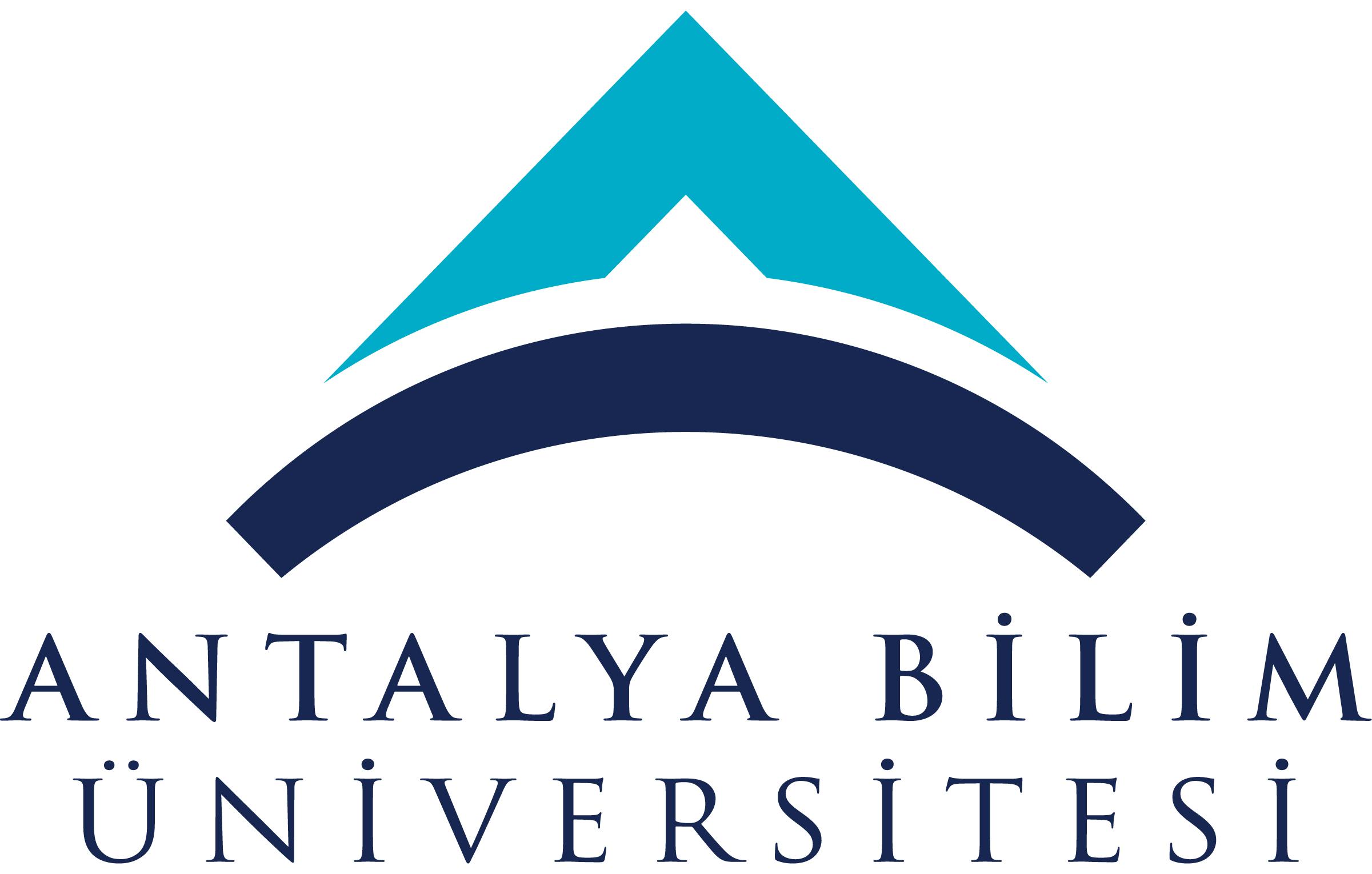 ECTS Course Description FormECTS Course Description FormECTS Course Description FormECTS Course Description FormECTS Course Description FormECTS Course Description FormECTS Course Description FormECTS Course Description FormECTS Course Description FormECTS Course Description FormECTS Course Description FormECTS Course Description FormECTS Course Description FormECTS Course Description FormECTS Course Description FormECTS Course Description FormECTS Course Description FormECTS Course Description FormECTS Course Description FormECTS Course Description FormECTS Course Description FormPART I ( Senate Approval)PART I ( Senate Approval)PART I ( Senate Approval)PART I ( Senate Approval)PART I ( Senate Approval)PART I ( Senate Approval)PART I ( Senate Approval)PART I ( Senate Approval)PART I ( Senate Approval)PART I ( Senate Approval)PART I ( Senate Approval)PART I ( Senate Approval)PART I ( Senate Approval)PART I ( Senate Approval)PART I ( Senate Approval)PART I ( Senate Approval)PART I ( Senate Approval)PART I ( Senate Approval)PART I ( Senate Approval)PART I ( Senate Approval)PART I ( Senate Approval)PART I ( Senate Approval)PART I ( Senate Approval)PART I ( Senate Approval)PART I ( Senate Approval)PART I ( Senate Approval)Offering School  College of EngineeringCollege of EngineeringCollege of EngineeringCollege of EngineeringCollege of EngineeringCollege of EngineeringCollege of EngineeringCollege of EngineeringCollege of EngineeringCollege of EngineeringCollege of EngineeringCollege of EngineeringCollege of EngineeringCollege of EngineeringCollege of EngineeringCollege of EngineeringCollege of EngineeringCollege of EngineeringCollege of EngineeringCollege of EngineeringCollege of EngineeringCollege of EngineeringCollege of EngineeringCollege of EngineeringCollege of EngineeringOffering DepartmentIndustrial EngineeringIndustrial EngineeringIndustrial EngineeringIndustrial EngineeringIndustrial EngineeringIndustrial EngineeringIndustrial EngineeringIndustrial EngineeringIndustrial EngineeringIndustrial EngineeringIndustrial EngineeringIndustrial EngineeringIndustrial EngineeringIndustrial EngineeringIndustrial EngineeringIndustrial EngineeringIndustrial EngineeringIndustrial EngineeringIndustrial EngineeringIndustrial EngineeringIndustrial EngineeringIndustrial EngineeringIndustrial EngineeringIndustrial EngineeringIndustrial EngineeringProgram(s) Offered toIndustrial EngineeringIndustrial EngineeringIndustrial EngineeringIndustrial EngineeringIndustrial EngineeringIndustrial EngineeringIndustrial EngineeringIndustrial EngineeringIndustrial EngineeringIndustrial EngineeringIndustrial EngineeringMechanical EngineeringMechanical EngineeringMechanical EngineeringMechanical EngineeringMechanical EngineeringMechanical EngineeringMechanical EngineeringMechanical EngineeringMechanical EngineeringMechanical EngineeringMechanical EngineeringMechanical EngineeringMechanical EngineeringMechanical EngineeringProgram(s) Offered toComputer EngineeringComputer EngineeringComputer EngineeringComputer EngineeringComputer EngineeringComputer EngineeringComputer EngineeringComputer EngineeringComputer EngineeringComputer EngineeringComputer EngineeringElectrical and Electronics EngineeringElectrical and Electronics EngineeringElectrical and Electronics EngineeringElectrical and Electronics EngineeringElectrical and Electronics EngineeringElectrical and Electronics EngineeringElectrical and Electronics EngineeringElectrical and Electronics EngineeringElectrical and Electronics EngineeringElectrical and Electronics EngineeringElectrical and Electronics EngineeringElectrical and Electronics EngineeringElectrical and Electronics EngineeringElectrical and Electronics EngineeringProgram(s) Offered toCourse Code IE 432IE 432IE 432IE 432IE 432IE 432IE 432IE 432IE 432IE 432IE 432IE 432IE 432IE 432IE 432IE 432IE 432IE 432IE 432IE 432IE 432IE 432IE 432IE 432IE 432Course NameQueueingQueueingQueueingQueueingQueueingQueueingQueueingQueueingQueueingQueueingQueueingQueueingQueueingQueueingQueueingQueueingQueueingQueueingQueueingQueueingQueueingQueueingQueueingQueueingQueueingLanguage of InstructionEnglishEnglishEnglishEnglishEnglishEnglishEnglishEnglishEnglishEnglishEnglishEnglishEnglishEnglishEnglishEnglishEnglishEnglishEnglishEnglishEnglishEnglishEnglishEnglishEnglishType of CourseDepartmental Area ElectiveDepartmental Area ElectiveDepartmental Area ElectiveDepartmental Area ElectiveDepartmental Area ElectiveDepartmental Area ElectiveDepartmental Area ElectiveDepartmental Area ElectiveDepartmental Area ElectiveDepartmental Area ElectiveDepartmental Area ElectiveDepartmental Area ElectiveDepartmental Area ElectiveDepartmental Area ElectiveDepartmental Area ElectiveDepartmental Area ElectiveDepartmental Area ElectiveDepartmental Area ElectiveDepartmental Area ElectiveDepartmental Area ElectiveDepartmental Area ElectiveDepartmental Area ElectiveDepartmental Area ElectiveDepartmental Area ElectiveDepartmental Area ElectiveLevel of CourseUndergraduateUndergraduateUndergraduateUndergraduateUndergraduateUndergraduateUndergraduateUndergraduateUndergraduateUndergraduateUndergraduateUndergraduateUndergraduateUndergraduateUndergraduateUndergraduateUndergraduateUndergraduateUndergraduateUndergraduateUndergraduateUndergraduateUndergraduateUndergraduateUndergraduateHours per WeekLecture: 3Lecture: 3Lecture: 3Lecture: 3Laboratory: Laboratory: Laboratory: Recitation: Recitation: Recitation: Practical:  Practical:  Practical:  Studio: Studio: Studio: Other: Field WorkOther: Field WorkOther: Field WorkOther: Field WorkOther: Field WorkOther: Field WorkOther: Field WorkOther: Field WorkOther: Field WorkECTS Credit6666666666666666666666666Grading ModeCurveCurveCurveCurveCurveCurveCurveCurveCurveCurveCurveCurveCurveCurveCurveCurveCurveCurveCurveCurveCurveCurveCurveCurveCurvePre-requisites-------------------------Co-requisites-------------------------Registration Restriction-------------------------Educational ObjectiveReview of Stochastic Models Introduction to Queueing Systems (Notation, M/M/1 Queue) Basic Laws (Little’s Law, PASTA Property) Variations of the M/M/1 Queue Expanding the Markovian Queue Jackson Networks Non Poisson Arrival Processes The M/G/1 Queue Embedded Markov Chain Analysis, Workload, Busy Period Variations (exceptional first service time, priority systems) Infinite Server System Many Server Approximations GI/G/1 Queue Random Walk, Duality, and Ladder Heights Approximations and Bounds  Review of Stochastic Models Introduction to Queueing Systems (Notation, M/M/1 Queue) Basic Laws (Little’s Law, PASTA Property) Variations of the M/M/1 Queue Expanding the Markovian Queue Jackson Networks Non Poisson Arrival Processes The M/G/1 Queue Embedded Markov Chain Analysis, Workload, Busy Period Variations (exceptional first service time, priority systems) Infinite Server System Many Server Approximations GI/G/1 Queue Random Walk, Duality, and Ladder Heights Approximations and Bounds  Review of Stochastic Models Introduction to Queueing Systems (Notation, M/M/1 Queue) Basic Laws (Little’s Law, PASTA Property) Variations of the M/M/1 Queue Expanding the Markovian Queue Jackson Networks Non Poisson Arrival Processes The M/G/1 Queue Embedded Markov Chain Analysis, Workload, Busy Period Variations (exceptional first service time, priority systems) Infinite Server System Many Server Approximations GI/G/1 Queue Random Walk, Duality, and Ladder Heights Approximations and Bounds  Review of Stochastic Models Introduction to Queueing Systems (Notation, M/M/1 Queue) Basic Laws (Little’s Law, PASTA Property) Variations of the M/M/1 Queue Expanding the Markovian Queue Jackson Networks Non Poisson Arrival Processes The M/G/1 Queue Embedded Markov Chain Analysis, Workload, Busy Period Variations (exceptional first service time, priority systems) Infinite Server System Many Server Approximations GI/G/1 Queue Random Walk, Duality, and Ladder Heights Approximations and Bounds  Review of Stochastic Models Introduction to Queueing Systems (Notation, M/M/1 Queue) Basic Laws (Little’s Law, PASTA Property) Variations of the M/M/1 Queue Expanding the Markovian Queue Jackson Networks Non Poisson Arrival Processes The M/G/1 Queue Embedded Markov Chain Analysis, Workload, Busy Period Variations (exceptional first service time, priority systems) Infinite Server System Many Server Approximations GI/G/1 Queue Random Walk, Duality, and Ladder Heights Approximations and Bounds  Review of Stochastic Models Introduction to Queueing Systems (Notation, M/M/1 Queue) Basic Laws (Little’s Law, PASTA Property) Variations of the M/M/1 Queue Expanding the Markovian Queue Jackson Networks Non Poisson Arrival Processes The M/G/1 Queue Embedded Markov Chain Analysis, Workload, Busy Period Variations (exceptional first service time, priority systems) Infinite Server System Many Server Approximations GI/G/1 Queue Random Walk, Duality, and Ladder Heights Approximations and Bounds  Review of Stochastic Models Introduction to Queueing Systems (Notation, M/M/1 Queue) Basic Laws (Little’s Law, PASTA Property) Variations of the M/M/1 Queue Expanding the Markovian Queue Jackson Networks Non Poisson Arrival Processes The M/G/1 Queue Embedded Markov Chain Analysis, Workload, Busy Period Variations (exceptional first service time, priority systems) Infinite Server System Many Server Approximations GI/G/1 Queue Random Walk, Duality, and Ladder Heights Approximations and Bounds  Review of Stochastic Models Introduction to Queueing Systems (Notation, M/M/1 Queue) Basic Laws (Little’s Law, PASTA Property) Variations of the M/M/1 Queue Expanding the Markovian Queue Jackson Networks Non Poisson Arrival Processes The M/G/1 Queue Embedded Markov Chain Analysis, Workload, Busy Period Variations (exceptional first service time, priority systems) Infinite Server System Many Server Approximations GI/G/1 Queue Random Walk, Duality, and Ladder Heights Approximations and Bounds  Review of Stochastic Models Introduction to Queueing Systems (Notation, M/M/1 Queue) Basic Laws (Little’s Law, PASTA Property) Variations of the M/M/1 Queue Expanding the Markovian Queue Jackson Networks Non Poisson Arrival Processes The M/G/1 Queue Embedded Markov Chain Analysis, Workload, Busy Period Variations (exceptional first service time, priority systems) Infinite Server System Many Server Approximations GI/G/1 Queue Random Walk, Duality, and Ladder Heights Approximations and Bounds  Review of Stochastic Models Introduction to Queueing Systems (Notation, M/M/1 Queue) Basic Laws (Little’s Law, PASTA Property) Variations of the M/M/1 Queue Expanding the Markovian Queue Jackson Networks Non Poisson Arrival Processes The M/G/1 Queue Embedded Markov Chain Analysis, Workload, Busy Period Variations (exceptional first service time, priority systems) Infinite Server System Many Server Approximations GI/G/1 Queue Random Walk, Duality, and Ladder Heights Approximations and Bounds  Review of Stochastic Models Introduction to Queueing Systems (Notation, M/M/1 Queue) Basic Laws (Little’s Law, PASTA Property) Variations of the M/M/1 Queue Expanding the Markovian Queue Jackson Networks Non Poisson Arrival Processes The M/G/1 Queue Embedded Markov Chain Analysis, Workload, Busy Period Variations (exceptional first service time, priority systems) Infinite Server System Many Server Approximations GI/G/1 Queue Random Walk, Duality, and Ladder Heights Approximations and Bounds  Review of Stochastic Models Introduction to Queueing Systems (Notation, M/M/1 Queue) Basic Laws (Little’s Law, PASTA Property) Variations of the M/M/1 Queue Expanding the Markovian Queue Jackson Networks Non Poisson Arrival Processes The M/G/1 Queue Embedded Markov Chain Analysis, Workload, Busy Period Variations (exceptional first service time, priority systems) Infinite Server System Many Server Approximations GI/G/1 Queue Random Walk, Duality, and Ladder Heights Approximations and Bounds  Review of Stochastic Models Introduction to Queueing Systems (Notation, M/M/1 Queue) Basic Laws (Little’s Law, PASTA Property) Variations of the M/M/1 Queue Expanding the Markovian Queue Jackson Networks Non Poisson Arrival Processes The M/G/1 Queue Embedded Markov Chain Analysis, Workload, Busy Period Variations (exceptional first service time, priority systems) Infinite Server System Many Server Approximations GI/G/1 Queue Random Walk, Duality, and Ladder Heights Approximations and Bounds  Review of Stochastic Models Introduction to Queueing Systems (Notation, M/M/1 Queue) Basic Laws (Little’s Law, PASTA Property) Variations of the M/M/1 Queue Expanding the Markovian Queue Jackson Networks Non Poisson Arrival Processes The M/G/1 Queue Embedded Markov Chain Analysis, Workload, Busy Period Variations (exceptional first service time, priority systems) Infinite Server System Many Server Approximations GI/G/1 Queue Random Walk, Duality, and Ladder Heights Approximations and Bounds  Review of Stochastic Models Introduction to Queueing Systems (Notation, M/M/1 Queue) Basic Laws (Little’s Law, PASTA Property) Variations of the M/M/1 Queue Expanding the Markovian Queue Jackson Networks Non Poisson Arrival Processes The M/G/1 Queue Embedded Markov Chain Analysis, Workload, Busy Period Variations (exceptional first service time, priority systems) Infinite Server System Many Server Approximations GI/G/1 Queue Random Walk, Duality, and Ladder Heights Approximations and Bounds  Review of Stochastic Models Introduction to Queueing Systems (Notation, M/M/1 Queue) Basic Laws (Little’s Law, PASTA Property) Variations of the M/M/1 Queue Expanding the Markovian Queue Jackson Networks Non Poisson Arrival Processes The M/G/1 Queue Embedded Markov Chain Analysis, Workload, Busy Period Variations (exceptional first service time, priority systems) Infinite Server System Many Server Approximations GI/G/1 Queue Random Walk, Duality, and Ladder Heights Approximations and Bounds  Review of Stochastic Models Introduction to Queueing Systems (Notation, M/M/1 Queue) Basic Laws (Little’s Law, PASTA Property) Variations of the M/M/1 Queue Expanding the Markovian Queue Jackson Networks Non Poisson Arrival Processes The M/G/1 Queue Embedded Markov Chain Analysis, Workload, Busy Period Variations (exceptional first service time, priority systems) Infinite Server System Many Server Approximations GI/G/1 Queue Random Walk, Duality, and Ladder Heights Approximations and Bounds  Review of Stochastic Models Introduction to Queueing Systems (Notation, M/M/1 Queue) Basic Laws (Little’s Law, PASTA Property) Variations of the M/M/1 Queue Expanding the Markovian Queue Jackson Networks Non Poisson Arrival Processes The M/G/1 Queue Embedded Markov Chain Analysis, Workload, Busy Period Variations (exceptional first service time, priority systems) Infinite Server System Many Server Approximations GI/G/1 Queue Random Walk, Duality, and Ladder Heights Approximations and Bounds  Review of Stochastic Models Introduction to Queueing Systems (Notation, M/M/1 Queue) Basic Laws (Little’s Law, PASTA Property) Variations of the M/M/1 Queue Expanding the Markovian Queue Jackson Networks Non Poisson Arrival Processes The M/G/1 Queue Embedded Markov Chain Analysis, Workload, Busy Period Variations (exceptional first service time, priority systems) Infinite Server System Many Server Approximations GI/G/1 Queue Random Walk, Duality, and Ladder Heights Approximations and Bounds  Review of Stochastic Models Introduction to Queueing Systems (Notation, M/M/1 Queue) Basic Laws (Little’s Law, PASTA Property) Variations of the M/M/1 Queue Expanding the Markovian Queue Jackson Networks Non Poisson Arrival Processes The M/G/1 Queue Embedded Markov Chain Analysis, Workload, Busy Period Variations (exceptional first service time, priority systems) Infinite Server System Many Server Approximations GI/G/1 Queue Random Walk, Duality, and Ladder Heights Approximations and Bounds  Review of Stochastic Models Introduction to Queueing Systems (Notation, M/M/1 Queue) Basic Laws (Little’s Law, PASTA Property) Variations of the M/M/1 Queue Expanding the Markovian Queue Jackson Networks Non Poisson Arrival Processes The M/G/1 Queue Embedded Markov Chain Analysis, Workload, Busy Period Variations (exceptional first service time, priority systems) Infinite Server System Many Server Approximations GI/G/1 Queue Random Walk, Duality, and Ladder Heights Approximations and Bounds  Review of Stochastic Models Introduction to Queueing Systems (Notation, M/M/1 Queue) Basic Laws (Little’s Law, PASTA Property) Variations of the M/M/1 Queue Expanding the Markovian Queue Jackson Networks Non Poisson Arrival Processes The M/G/1 Queue Embedded Markov Chain Analysis, Workload, Busy Period Variations (exceptional first service time, priority systems) Infinite Server System Many Server Approximations GI/G/1 Queue Random Walk, Duality, and Ladder Heights Approximations and Bounds  Review of Stochastic Models Introduction to Queueing Systems (Notation, M/M/1 Queue) Basic Laws (Little’s Law, PASTA Property) Variations of the M/M/1 Queue Expanding the Markovian Queue Jackson Networks Non Poisson Arrival Processes The M/G/1 Queue Embedded Markov Chain Analysis, Workload, Busy Period Variations (exceptional first service time, priority systems) Infinite Server System Many Server Approximations GI/G/1 Queue Random Walk, Duality, and Ladder Heights Approximations and Bounds  Review of Stochastic Models Introduction to Queueing Systems (Notation, M/M/1 Queue) Basic Laws (Little’s Law, PASTA Property) Variations of the M/M/1 Queue Expanding the Markovian Queue Jackson Networks Non Poisson Arrival Processes The M/G/1 Queue Embedded Markov Chain Analysis, Workload, Busy Period Variations (exceptional first service time, priority systems) Infinite Server System Many Server Approximations GI/G/1 Queue Random Walk, Duality, and Ladder Heights Approximations and Bounds  Review of Stochastic Models Introduction to Queueing Systems (Notation, M/M/1 Queue) Basic Laws (Little’s Law, PASTA Property) Variations of the M/M/1 Queue Expanding the Markovian Queue Jackson Networks Non Poisson Arrival Processes The M/G/1 Queue Embedded Markov Chain Analysis, Workload, Busy Period Variations (exceptional first service time, priority systems) Infinite Server System Many Server Approximations GI/G/1 Queue Random Walk, Duality, and Ladder Heights Approximations and Bounds  Course DescriptionTheoretical foundations, models and techniques of queueing theory. Rigorous treatment of elementary through advanced queueing systems and queueing networks. Topics include Markov Renewal and Semi-Regenerative Processes. Theoretical foundations, models and techniques of queueing theory. Rigorous treatment of elementary through advanced queueing systems and queueing networks. Topics include Markov Renewal and Semi-Regenerative Processes. Theoretical foundations, models and techniques of queueing theory. Rigorous treatment of elementary through advanced queueing systems and queueing networks. Topics include Markov Renewal and Semi-Regenerative Processes. Theoretical foundations, models and techniques of queueing theory. Rigorous treatment of elementary through advanced queueing systems and queueing networks. Topics include Markov Renewal and Semi-Regenerative Processes. Theoretical foundations, models and techniques of queueing theory. Rigorous treatment of elementary through advanced queueing systems and queueing networks. Topics include Markov Renewal and Semi-Regenerative Processes. Theoretical foundations, models and techniques of queueing theory. Rigorous treatment of elementary through advanced queueing systems and queueing networks. Topics include Markov Renewal and Semi-Regenerative Processes. Theoretical foundations, models and techniques of queueing theory. Rigorous treatment of elementary through advanced queueing systems and queueing networks. Topics include Markov Renewal and Semi-Regenerative Processes. Theoretical foundations, models and techniques of queueing theory. Rigorous treatment of elementary through advanced queueing systems and queueing networks. Topics include Markov Renewal and Semi-Regenerative Processes. Theoretical foundations, models and techniques of queueing theory. Rigorous treatment of elementary through advanced queueing systems and queueing networks. Topics include Markov Renewal and Semi-Regenerative Processes. Theoretical foundations, models and techniques of queueing theory. Rigorous treatment of elementary through advanced queueing systems and queueing networks. Topics include Markov Renewal and Semi-Regenerative Processes. Theoretical foundations, models and techniques of queueing theory. Rigorous treatment of elementary through advanced queueing systems and queueing networks. Topics include Markov Renewal and Semi-Regenerative Processes. Theoretical foundations, models and techniques of queueing theory. Rigorous treatment of elementary through advanced queueing systems and queueing networks. Topics include Markov Renewal and Semi-Regenerative Processes. Theoretical foundations, models and techniques of queueing theory. Rigorous treatment of elementary through advanced queueing systems and queueing networks. Topics include Markov Renewal and Semi-Regenerative Processes. Theoretical foundations, models and techniques of queueing theory. Rigorous treatment of elementary through advanced queueing systems and queueing networks. Topics include Markov Renewal and Semi-Regenerative Processes. Theoretical foundations, models and techniques of queueing theory. Rigorous treatment of elementary through advanced queueing systems and queueing networks. Topics include Markov Renewal and Semi-Regenerative Processes. Theoretical foundations, models and techniques of queueing theory. Rigorous treatment of elementary through advanced queueing systems and queueing networks. Topics include Markov Renewal and Semi-Regenerative Processes. Theoretical foundations, models and techniques of queueing theory. Rigorous treatment of elementary through advanced queueing systems and queueing networks. Topics include Markov Renewal and Semi-Regenerative Processes. Theoretical foundations, models and techniques of queueing theory. Rigorous treatment of elementary through advanced queueing systems and queueing networks. Topics include Markov Renewal and Semi-Regenerative Processes. Theoretical foundations, models and techniques of queueing theory. Rigorous treatment of elementary through advanced queueing systems and queueing networks. Topics include Markov Renewal and Semi-Regenerative Processes. Theoretical foundations, models and techniques of queueing theory. Rigorous treatment of elementary through advanced queueing systems and queueing networks. Topics include Markov Renewal and Semi-Regenerative Processes. Theoretical foundations, models and techniques of queueing theory. Rigorous treatment of elementary through advanced queueing systems and queueing networks. Topics include Markov Renewal and Semi-Regenerative Processes. Theoretical foundations, models and techniques of queueing theory. Rigorous treatment of elementary through advanced queueing systems and queueing networks. Topics include Markov Renewal and Semi-Regenerative Processes. Theoretical foundations, models and techniques of queueing theory. Rigorous treatment of elementary through advanced queueing systems and queueing networks. Topics include Markov Renewal and Semi-Regenerative Processes. Theoretical foundations, models and techniques of queueing theory. Rigorous treatment of elementary through advanced queueing systems and queueing networks. Topics include Markov Renewal and Semi-Regenerative Processes. Theoretical foundations, models and techniques of queueing theory. Rigorous treatment of elementary through advanced queueing systems and queueing networks. Topics include Markov Renewal and Semi-Regenerative Processes. Learning Outcomes LO1LO1Have a fundamental knowledge of the basic probability concepts.Have a well – founded knowledge of standard distributions which can describe real life phenomena.Acquire skills in handling situations involving more than one random variable and functions of random variables.Understand and characterize phenomena which evolve with respect to time in a probabilistic manner.Be exposed to basic characteristic features of a queuing system and acquire skills in analyzing queuing models.Have a fundamental knowledge of the basic probability concepts.Have a well – founded knowledge of standard distributions which can describe real life phenomena.Acquire skills in handling situations involving more than one random variable and functions of random variables.Understand and characterize phenomena which evolve with respect to time in a probabilistic manner.Be exposed to basic characteristic features of a queuing system and acquire skills in analyzing queuing models.Have a fundamental knowledge of the basic probability concepts.Have a well – founded knowledge of standard distributions which can describe real life phenomena.Acquire skills in handling situations involving more than one random variable and functions of random variables.Understand and characterize phenomena which evolve with respect to time in a probabilistic manner.Be exposed to basic characteristic features of a queuing system and acquire skills in analyzing queuing models.Have a fundamental knowledge of the basic probability concepts.Have a well – founded knowledge of standard distributions which can describe real life phenomena.Acquire skills in handling situations involving more than one random variable and functions of random variables.Understand and characterize phenomena which evolve with respect to time in a probabilistic manner.Be exposed to basic characteristic features of a queuing system and acquire skills in analyzing queuing models.Have a fundamental knowledge of the basic probability concepts.Have a well – founded knowledge of standard distributions which can describe real life phenomena.Acquire skills in handling situations involving more than one random variable and functions of random variables.Understand and characterize phenomena which evolve with respect to time in a probabilistic manner.Be exposed to basic characteristic features of a queuing system and acquire skills in analyzing queuing models.Have a fundamental knowledge of the basic probability concepts.Have a well – founded knowledge of standard distributions which can describe real life phenomena.Acquire skills in handling situations involving more than one random variable and functions of random variables.Understand and characterize phenomena which evolve with respect to time in a probabilistic manner.Be exposed to basic characteristic features of a queuing system and acquire skills in analyzing queuing models.Have a fundamental knowledge of the basic probability concepts.Have a well – founded knowledge of standard distributions which can describe real life phenomena.Acquire skills in handling situations involving more than one random variable and functions of random variables.Understand and characterize phenomena which evolve with respect to time in a probabilistic manner.Be exposed to basic characteristic features of a queuing system and acquire skills in analyzing queuing models.Have a fundamental knowledge of the basic probability concepts.Have a well – founded knowledge of standard distributions which can describe real life phenomena.Acquire skills in handling situations involving more than one random variable and functions of random variables.Understand and characterize phenomena which evolve with respect to time in a probabilistic manner.Be exposed to basic characteristic features of a queuing system and acquire skills in analyzing queuing models.Have a fundamental knowledge of the basic probability concepts.Have a well – founded knowledge of standard distributions which can describe real life phenomena.Acquire skills in handling situations involving more than one random variable and functions of random variables.Understand and characterize phenomena which evolve with respect to time in a probabilistic manner.Be exposed to basic characteristic features of a queuing system and acquire skills in analyzing queuing models.Have a fundamental knowledge of the basic probability concepts.Have a well – founded knowledge of standard distributions which can describe real life phenomena.Acquire skills in handling situations involving more than one random variable and functions of random variables.Understand and characterize phenomena which evolve with respect to time in a probabilistic manner.Be exposed to basic characteristic features of a queuing system and acquire skills in analyzing queuing models.Have a fundamental knowledge of the basic probability concepts.Have a well – founded knowledge of standard distributions which can describe real life phenomena.Acquire skills in handling situations involving more than one random variable and functions of random variables.Understand and characterize phenomena which evolve with respect to time in a probabilistic manner.Be exposed to basic characteristic features of a queuing system and acquire skills in analyzing queuing models.Have a fundamental knowledge of the basic probability concepts.Have a well – founded knowledge of standard distributions which can describe real life phenomena.Acquire skills in handling situations involving more than one random variable and functions of random variables.Understand and characterize phenomena which evolve with respect to time in a probabilistic manner.Be exposed to basic characteristic features of a queuing system and acquire skills in analyzing queuing models.Have a fundamental knowledge of the basic probability concepts.Have a well – founded knowledge of standard distributions which can describe real life phenomena.Acquire skills in handling situations involving more than one random variable and functions of random variables.Understand and characterize phenomena which evolve with respect to time in a probabilistic manner.Be exposed to basic characteristic features of a queuing system and acquire skills in analyzing queuing models.Have a fundamental knowledge of the basic probability concepts.Have a well – founded knowledge of standard distributions which can describe real life phenomena.Acquire skills in handling situations involving more than one random variable and functions of random variables.Understand and characterize phenomena which evolve with respect to time in a probabilistic manner.Be exposed to basic characteristic features of a queuing system and acquire skills in analyzing queuing models.Have a fundamental knowledge of the basic probability concepts.Have a well – founded knowledge of standard distributions which can describe real life phenomena.Acquire skills in handling situations involving more than one random variable and functions of random variables.Understand and characterize phenomena which evolve with respect to time in a probabilistic manner.Be exposed to basic characteristic features of a queuing system and acquire skills in analyzing queuing models.Have a fundamental knowledge of the basic probability concepts.Have a well – founded knowledge of standard distributions which can describe real life phenomena.Acquire skills in handling situations involving more than one random variable and functions of random variables.Understand and characterize phenomena which evolve with respect to time in a probabilistic manner.Be exposed to basic characteristic features of a queuing system and acquire skills in analyzing queuing models.Have a fundamental knowledge of the basic probability concepts.Have a well – founded knowledge of standard distributions which can describe real life phenomena.Acquire skills in handling situations involving more than one random variable and functions of random variables.Understand and characterize phenomena which evolve with respect to time in a probabilistic manner.Be exposed to basic characteristic features of a queuing system and acquire skills in analyzing queuing models.Have a fundamental knowledge of the basic probability concepts.Have a well – founded knowledge of standard distributions which can describe real life phenomena.Acquire skills in handling situations involving more than one random variable and functions of random variables.Understand and characterize phenomena which evolve with respect to time in a probabilistic manner.Be exposed to basic characteristic features of a queuing system and acquire skills in analyzing queuing models.Have a fundamental knowledge of the basic probability concepts.Have a well – founded knowledge of standard distributions which can describe real life phenomena.Acquire skills in handling situations involving more than one random variable and functions of random variables.Understand and characterize phenomena which evolve with respect to time in a probabilistic manner.Be exposed to basic characteristic features of a queuing system and acquire skills in analyzing queuing models.Have a fundamental knowledge of the basic probability concepts.Have a well – founded knowledge of standard distributions which can describe real life phenomena.Acquire skills in handling situations involving more than one random variable and functions of random variables.Understand and characterize phenomena which evolve with respect to time in a probabilistic manner.Be exposed to basic characteristic features of a queuing system and acquire skills in analyzing queuing models.Have a fundamental knowledge of the basic probability concepts.Have a well – founded knowledge of standard distributions which can describe real life phenomena.Acquire skills in handling situations involving more than one random variable and functions of random variables.Understand and characterize phenomena which evolve with respect to time in a probabilistic manner.Be exposed to basic characteristic features of a queuing system and acquire skills in analyzing queuing models.Have a fundamental knowledge of the basic probability concepts.Have a well – founded knowledge of standard distributions which can describe real life phenomena.Acquire skills in handling situations involving more than one random variable and functions of random variables.Understand and characterize phenomena which evolve with respect to time in a probabilistic manner.Be exposed to basic characteristic features of a queuing system and acquire skills in analyzing queuing models.Have a fundamental knowledge of the basic probability concepts.Have a well – founded knowledge of standard distributions which can describe real life phenomena.Acquire skills in handling situations involving more than one random variable and functions of random variables.Understand and characterize phenomena which evolve with respect to time in a probabilistic manner.Be exposed to basic characteristic features of a queuing system and acquire skills in analyzing queuing models.Learning Outcomes LO2LO2Have a fundamental knowledge of the basic probability concepts.Have a well – founded knowledge of standard distributions which can describe real life phenomena.Acquire skills in handling situations involving more than one random variable and functions of random variables.Understand and characterize phenomena which evolve with respect to time in a probabilistic manner.Be exposed to basic characteristic features of a queuing system and acquire skills in analyzing queuing models.Have a fundamental knowledge of the basic probability concepts.Have a well – founded knowledge of standard distributions which can describe real life phenomena.Acquire skills in handling situations involving more than one random variable and functions of random variables.Understand and characterize phenomena which evolve with respect to time in a probabilistic manner.Be exposed to basic characteristic features of a queuing system and acquire skills in analyzing queuing models.Have a fundamental knowledge of the basic probability concepts.Have a well – founded knowledge of standard distributions which can describe real life phenomena.Acquire skills in handling situations involving more than one random variable and functions of random variables.Understand and characterize phenomena which evolve with respect to time in a probabilistic manner.Be exposed to basic characteristic features of a queuing system and acquire skills in analyzing queuing models.Have a fundamental knowledge of the basic probability concepts.Have a well – founded knowledge of standard distributions which can describe real life phenomena.Acquire skills in handling situations involving more than one random variable and functions of random variables.Understand and characterize phenomena which evolve with respect to time in a probabilistic manner.Be exposed to basic characteristic features of a queuing system and acquire skills in analyzing queuing models.Have a fundamental knowledge of the basic probability concepts.Have a well – founded knowledge of standard distributions which can describe real life phenomena.Acquire skills in handling situations involving more than one random variable and functions of random variables.Understand and characterize phenomena which evolve with respect to time in a probabilistic manner.Be exposed to basic characteristic features of a queuing system and acquire skills in analyzing queuing models.Have a fundamental knowledge of the basic probability concepts.Have a well – founded knowledge of standard distributions which can describe real life phenomena.Acquire skills in handling situations involving more than one random variable and functions of random variables.Understand and characterize phenomena which evolve with respect to time in a probabilistic manner.Be exposed to basic characteristic features of a queuing system and acquire skills in analyzing queuing models.Have a fundamental knowledge of the basic probability concepts.Have a well – founded knowledge of standard distributions which can describe real life phenomena.Acquire skills in handling situations involving more than one random variable and functions of random variables.Understand and characterize phenomena which evolve with respect to time in a probabilistic manner.Be exposed to basic characteristic features of a queuing system and acquire skills in analyzing queuing models.Have a fundamental knowledge of the basic probability concepts.Have a well – founded knowledge of standard distributions which can describe real life phenomena.Acquire skills in handling situations involving more than one random variable and functions of random variables.Understand and characterize phenomena which evolve with respect to time in a probabilistic manner.Be exposed to basic characteristic features of a queuing system and acquire skills in analyzing queuing models.Have a fundamental knowledge of the basic probability concepts.Have a well – founded knowledge of standard distributions which can describe real life phenomena.Acquire skills in handling situations involving more than one random variable and functions of random variables.Understand and characterize phenomena which evolve with respect to time in a probabilistic manner.Be exposed to basic characteristic features of a queuing system and acquire skills in analyzing queuing models.Have a fundamental knowledge of the basic probability concepts.Have a well – founded knowledge of standard distributions which can describe real life phenomena.Acquire skills in handling situations involving more than one random variable and functions of random variables.Understand and characterize phenomena which evolve with respect to time in a probabilistic manner.Be exposed to basic characteristic features of a queuing system and acquire skills in analyzing queuing models.Have a fundamental knowledge of the basic probability concepts.Have a well – founded knowledge of standard distributions which can describe real life phenomena.Acquire skills in handling situations involving more than one random variable and functions of random variables.Understand and characterize phenomena which evolve with respect to time in a probabilistic manner.Be exposed to basic characteristic features of a queuing system and acquire skills in analyzing queuing models.Have a fundamental knowledge of the basic probability concepts.Have a well – founded knowledge of standard distributions which can describe real life phenomena.Acquire skills in handling situations involving more than one random variable and functions of random variables.Understand and characterize phenomena which evolve with respect to time in a probabilistic manner.Be exposed to basic characteristic features of a queuing system and acquire skills in analyzing queuing models.Have a fundamental knowledge of the basic probability concepts.Have a well – founded knowledge of standard distributions which can describe real life phenomena.Acquire skills in handling situations involving more than one random variable and functions of random variables.Understand and characterize phenomena which evolve with respect to time in a probabilistic manner.Be exposed to basic characteristic features of a queuing system and acquire skills in analyzing queuing models.Have a fundamental knowledge of the basic probability concepts.Have a well – founded knowledge of standard distributions which can describe real life phenomena.Acquire skills in handling situations involving more than one random variable and functions of random variables.Understand and characterize phenomena which evolve with respect to time in a probabilistic manner.Be exposed to basic characteristic features of a queuing system and acquire skills in analyzing queuing models.Have a fundamental knowledge of the basic probability concepts.Have a well – founded knowledge of standard distributions which can describe real life phenomena.Acquire skills in handling situations involving more than one random variable and functions of random variables.Understand and characterize phenomena which evolve with respect to time in a probabilistic manner.Be exposed to basic characteristic features of a queuing system and acquire skills in analyzing queuing models.Have a fundamental knowledge of the basic probability concepts.Have a well – founded knowledge of standard distributions which can describe real life phenomena.Acquire skills in handling situations involving more than one random variable and functions of random variables.Understand and characterize phenomena which evolve with respect to time in a probabilistic manner.Be exposed to basic characteristic features of a queuing system and acquire skills in analyzing queuing models.Have a fundamental knowledge of the basic probability concepts.Have a well – founded knowledge of standard distributions which can describe real life phenomena.Acquire skills in handling situations involving more than one random variable and functions of random variables.Understand and characterize phenomena which evolve with respect to time in a probabilistic manner.Be exposed to basic characteristic features of a queuing system and acquire skills in analyzing queuing models.Have a fundamental knowledge of the basic probability concepts.Have a well – founded knowledge of standard distributions which can describe real life phenomena.Acquire skills in handling situations involving more than one random variable and functions of random variables.Understand and characterize phenomena which evolve with respect to time in a probabilistic manner.Be exposed to basic characteristic features of a queuing system and acquire skills in analyzing queuing models.Have a fundamental knowledge of the basic probability concepts.Have a well – founded knowledge of standard distributions which can describe real life phenomena.Acquire skills in handling situations involving more than one random variable and functions of random variables.Understand and characterize phenomena which evolve with respect to time in a probabilistic manner.Be exposed to basic characteristic features of a queuing system and acquire skills in analyzing queuing models.Have a fundamental knowledge of the basic probability concepts.Have a well – founded knowledge of standard distributions which can describe real life phenomena.Acquire skills in handling situations involving more than one random variable and functions of random variables.Understand and characterize phenomena which evolve with respect to time in a probabilistic manner.Be exposed to basic characteristic features of a queuing system and acquire skills in analyzing queuing models.Have a fundamental knowledge of the basic probability concepts.Have a well – founded knowledge of standard distributions which can describe real life phenomena.Acquire skills in handling situations involving more than one random variable and functions of random variables.Understand and characterize phenomena which evolve with respect to time in a probabilistic manner.Be exposed to basic characteristic features of a queuing system and acquire skills in analyzing queuing models.Have a fundamental knowledge of the basic probability concepts.Have a well – founded knowledge of standard distributions which can describe real life phenomena.Acquire skills in handling situations involving more than one random variable and functions of random variables.Understand and characterize phenomena which evolve with respect to time in a probabilistic manner.Be exposed to basic characteristic features of a queuing system and acquire skills in analyzing queuing models.Have a fundamental knowledge of the basic probability concepts.Have a well – founded knowledge of standard distributions which can describe real life phenomena.Acquire skills in handling situations involving more than one random variable and functions of random variables.Understand and characterize phenomena which evolve with respect to time in a probabilistic manner.Be exposed to basic characteristic features of a queuing system and acquire skills in analyzing queuing models.Learning Outcomes LO3LO3Have a fundamental knowledge of the basic probability concepts.Have a well – founded knowledge of standard distributions which can describe real life phenomena.Acquire skills in handling situations involving more than one random variable and functions of random variables.Understand and characterize phenomena which evolve with respect to time in a probabilistic manner.Be exposed to basic characteristic features of a queuing system and acquire skills in analyzing queuing models.Have a fundamental knowledge of the basic probability concepts.Have a well – founded knowledge of standard distributions which can describe real life phenomena.Acquire skills in handling situations involving more than one random variable and functions of random variables.Understand and characterize phenomena which evolve with respect to time in a probabilistic manner.Be exposed to basic characteristic features of a queuing system and acquire skills in analyzing queuing models.Have a fundamental knowledge of the basic probability concepts.Have a well – founded knowledge of standard distributions which can describe real life phenomena.Acquire skills in handling situations involving more than one random variable and functions of random variables.Understand and characterize phenomena which evolve with respect to time in a probabilistic manner.Be exposed to basic characteristic features of a queuing system and acquire skills in analyzing queuing models.Have a fundamental knowledge of the basic probability concepts.Have a well – founded knowledge of standard distributions which can describe real life phenomena.Acquire skills in handling situations involving more than one random variable and functions of random variables.Understand and characterize phenomena which evolve with respect to time in a probabilistic manner.Be exposed to basic characteristic features of a queuing system and acquire skills in analyzing queuing models.Have a fundamental knowledge of the basic probability concepts.Have a well – founded knowledge of standard distributions which can describe real life phenomena.Acquire skills in handling situations involving more than one random variable and functions of random variables.Understand and characterize phenomena which evolve with respect to time in a probabilistic manner.Be exposed to basic characteristic features of a queuing system and acquire skills in analyzing queuing models.Have a fundamental knowledge of the basic probability concepts.Have a well – founded knowledge of standard distributions which can describe real life phenomena.Acquire skills in handling situations involving more than one random variable and functions of random variables.Understand and characterize phenomena which evolve with respect to time in a probabilistic manner.Be exposed to basic characteristic features of a queuing system and acquire skills in analyzing queuing models.Have a fundamental knowledge of the basic probability concepts.Have a well – founded knowledge of standard distributions which can describe real life phenomena.Acquire skills in handling situations involving more than one random variable and functions of random variables.Understand and characterize phenomena which evolve with respect to time in a probabilistic manner.Be exposed to basic characteristic features of a queuing system and acquire skills in analyzing queuing models.Have a fundamental knowledge of the basic probability concepts.Have a well – founded knowledge of standard distributions which can describe real life phenomena.Acquire skills in handling situations involving more than one random variable and functions of random variables.Understand and characterize phenomena which evolve with respect to time in a probabilistic manner.Be exposed to basic characteristic features of a queuing system and acquire skills in analyzing queuing models.Have a fundamental knowledge of the basic probability concepts.Have a well – founded knowledge of standard distributions which can describe real life phenomena.Acquire skills in handling situations involving more than one random variable and functions of random variables.Understand and characterize phenomena which evolve with respect to time in a probabilistic manner.Be exposed to basic characteristic features of a queuing system and acquire skills in analyzing queuing models.Have a fundamental knowledge of the basic probability concepts.Have a well – founded knowledge of standard distributions which can describe real life phenomena.Acquire skills in handling situations involving more than one random variable and functions of random variables.Understand and characterize phenomena which evolve with respect to time in a probabilistic manner.Be exposed to basic characteristic features of a queuing system and acquire skills in analyzing queuing models.Have a fundamental knowledge of the basic probability concepts.Have a well – founded knowledge of standard distributions which can describe real life phenomena.Acquire skills in handling situations involving more than one random variable and functions of random variables.Understand and characterize phenomena which evolve with respect to time in a probabilistic manner.Be exposed to basic characteristic features of a queuing system and acquire skills in analyzing queuing models.Have a fundamental knowledge of the basic probability concepts.Have a well – founded knowledge of standard distributions which can describe real life phenomena.Acquire skills in handling situations involving more than one random variable and functions of random variables.Understand and characterize phenomena which evolve with respect to time in a probabilistic manner.Be exposed to basic characteristic features of a queuing system and acquire skills in analyzing queuing models.Have a fundamental knowledge of the basic probability concepts.Have a well – founded knowledge of standard distributions which can describe real life phenomena.Acquire skills in handling situations involving more than one random variable and functions of random variables.Understand and characterize phenomena which evolve with respect to time in a probabilistic manner.Be exposed to basic characteristic features of a queuing system and acquire skills in analyzing queuing models.Have a fundamental knowledge of the basic probability concepts.Have a well – founded knowledge of standard distributions which can describe real life phenomena.Acquire skills in handling situations involving more than one random variable and functions of random variables.Understand and characterize phenomena which evolve with respect to time in a probabilistic manner.Be exposed to basic characteristic features of a queuing system and acquire skills in analyzing queuing models.Have a fundamental knowledge of the basic probability concepts.Have a well – founded knowledge of standard distributions which can describe real life phenomena.Acquire skills in handling situations involving more than one random variable and functions of random variables.Understand and characterize phenomena which evolve with respect to time in a probabilistic manner.Be exposed to basic characteristic features of a queuing system and acquire skills in analyzing queuing models.Have a fundamental knowledge of the basic probability concepts.Have a well – founded knowledge of standard distributions which can describe real life phenomena.Acquire skills in handling situations involving more than one random variable and functions of random variables.Understand and characterize phenomena which evolve with respect to time in a probabilistic manner.Be exposed to basic characteristic features of a queuing system and acquire skills in analyzing queuing models.Have a fundamental knowledge of the basic probability concepts.Have a well – founded knowledge of standard distributions which can describe real life phenomena.Acquire skills in handling situations involving more than one random variable and functions of random variables.Understand and characterize phenomena which evolve with respect to time in a probabilistic manner.Be exposed to basic characteristic features of a queuing system and acquire skills in analyzing queuing models.Have a fundamental knowledge of the basic probability concepts.Have a well – founded knowledge of standard distributions which can describe real life phenomena.Acquire skills in handling situations involving more than one random variable and functions of random variables.Understand and characterize phenomena which evolve with respect to time in a probabilistic manner.Be exposed to basic characteristic features of a queuing system and acquire skills in analyzing queuing models.Have a fundamental knowledge of the basic probability concepts.Have a well – founded knowledge of standard distributions which can describe real life phenomena.Acquire skills in handling situations involving more than one random variable and functions of random variables.Understand and characterize phenomena which evolve with respect to time in a probabilistic manner.Be exposed to basic characteristic features of a queuing system and acquire skills in analyzing queuing models.Have a fundamental knowledge of the basic probability concepts.Have a well – founded knowledge of standard distributions which can describe real life phenomena.Acquire skills in handling situations involving more than one random variable and functions of random variables.Understand and characterize phenomena which evolve with respect to time in a probabilistic manner.Be exposed to basic characteristic features of a queuing system and acquire skills in analyzing queuing models.Have a fundamental knowledge of the basic probability concepts.Have a well – founded knowledge of standard distributions which can describe real life phenomena.Acquire skills in handling situations involving more than one random variable and functions of random variables.Understand and characterize phenomena which evolve with respect to time in a probabilistic manner.Be exposed to basic characteristic features of a queuing system and acquire skills in analyzing queuing models.Have a fundamental knowledge of the basic probability concepts.Have a well – founded knowledge of standard distributions which can describe real life phenomena.Acquire skills in handling situations involving more than one random variable and functions of random variables.Understand and characterize phenomena which evolve with respect to time in a probabilistic manner.Be exposed to basic characteristic features of a queuing system and acquire skills in analyzing queuing models.Have a fundamental knowledge of the basic probability concepts.Have a well – founded knowledge of standard distributions which can describe real life phenomena.Acquire skills in handling situations involving more than one random variable and functions of random variables.Understand and characterize phenomena which evolve with respect to time in a probabilistic manner.Be exposed to basic characteristic features of a queuing system and acquire skills in analyzing queuing models.Learning Outcomes LO4LO4Have a fundamental knowledge of the basic probability concepts.Have a well – founded knowledge of standard distributions which can describe real life phenomena.Acquire skills in handling situations involving more than one random variable and functions of random variables.Understand and characterize phenomena which evolve with respect to time in a probabilistic manner.Be exposed to basic characteristic features of a queuing system and acquire skills in analyzing queuing models.Have a fundamental knowledge of the basic probability concepts.Have a well – founded knowledge of standard distributions which can describe real life phenomena.Acquire skills in handling situations involving more than one random variable and functions of random variables.Understand and characterize phenomena which evolve with respect to time in a probabilistic manner.Be exposed to basic characteristic features of a queuing system and acquire skills in analyzing queuing models.Have a fundamental knowledge of the basic probability concepts.Have a well – founded knowledge of standard distributions which can describe real life phenomena.Acquire skills in handling situations involving more than one random variable and functions of random variables.Understand and characterize phenomena which evolve with respect to time in a probabilistic manner.Be exposed to basic characteristic features of a queuing system and acquire skills in analyzing queuing models.Have a fundamental knowledge of the basic probability concepts.Have a well – founded knowledge of standard distributions which can describe real life phenomena.Acquire skills in handling situations involving more than one random variable and functions of random variables.Understand and characterize phenomena which evolve with respect to time in a probabilistic manner.Be exposed to basic characteristic features of a queuing system and acquire skills in analyzing queuing models.Have a fundamental knowledge of the basic probability concepts.Have a well – founded knowledge of standard distributions which can describe real life phenomena.Acquire skills in handling situations involving more than one random variable and functions of random variables.Understand and characterize phenomena which evolve with respect to time in a probabilistic manner.Be exposed to basic characteristic features of a queuing system and acquire skills in analyzing queuing models.Have a fundamental knowledge of the basic probability concepts.Have a well – founded knowledge of standard distributions which can describe real life phenomena.Acquire skills in handling situations involving more than one random variable and functions of random variables.Understand and characterize phenomena which evolve with respect to time in a probabilistic manner.Be exposed to basic characteristic features of a queuing system and acquire skills in analyzing queuing models.Have a fundamental knowledge of the basic probability concepts.Have a well – founded knowledge of standard distributions which can describe real life phenomena.Acquire skills in handling situations involving more than one random variable and functions of random variables.Understand and characterize phenomena which evolve with respect to time in a probabilistic manner.Be exposed to basic characteristic features of a queuing system and acquire skills in analyzing queuing models.Have a fundamental knowledge of the basic probability concepts.Have a well – founded knowledge of standard distributions which can describe real life phenomena.Acquire skills in handling situations involving more than one random variable and functions of random variables.Understand and characterize phenomena which evolve with respect to time in a probabilistic manner.Be exposed to basic characteristic features of a queuing system and acquire skills in analyzing queuing models.Have a fundamental knowledge of the basic probability concepts.Have a well – founded knowledge of standard distributions which can describe real life phenomena.Acquire skills in handling situations involving more than one random variable and functions of random variables.Understand and characterize phenomena which evolve with respect to time in a probabilistic manner.Be exposed to basic characteristic features of a queuing system and acquire skills in analyzing queuing models.Have a fundamental knowledge of the basic probability concepts.Have a well – founded knowledge of standard distributions which can describe real life phenomena.Acquire skills in handling situations involving more than one random variable and functions of random variables.Understand and characterize phenomena which evolve with respect to time in a probabilistic manner.Be exposed to basic characteristic features of a queuing system and acquire skills in analyzing queuing models.Have a fundamental knowledge of the basic probability concepts.Have a well – founded knowledge of standard distributions which can describe real life phenomena.Acquire skills in handling situations involving more than one random variable and functions of random variables.Understand and characterize phenomena which evolve with respect to time in a probabilistic manner.Be exposed to basic characteristic features of a queuing system and acquire skills in analyzing queuing models.Have a fundamental knowledge of the basic probability concepts.Have a well – founded knowledge of standard distributions which can describe real life phenomena.Acquire skills in handling situations involving more than one random variable and functions of random variables.Understand and characterize phenomena which evolve with respect to time in a probabilistic manner.Be exposed to basic characteristic features of a queuing system and acquire skills in analyzing queuing models.Have a fundamental knowledge of the basic probability concepts.Have a well – founded knowledge of standard distributions which can describe real life phenomena.Acquire skills in handling situations involving more than one random variable and functions of random variables.Understand and characterize phenomena which evolve with respect to time in a probabilistic manner.Be exposed to basic characteristic features of a queuing system and acquire skills in analyzing queuing models.Have a fundamental knowledge of the basic probability concepts.Have a well – founded knowledge of standard distributions which can describe real life phenomena.Acquire skills in handling situations involving more than one random variable and functions of random variables.Understand and characterize phenomena which evolve with respect to time in a probabilistic manner.Be exposed to basic characteristic features of a queuing system and acquire skills in analyzing queuing models.Have a fundamental knowledge of the basic probability concepts.Have a well – founded knowledge of standard distributions which can describe real life phenomena.Acquire skills in handling situations involving more than one random variable and functions of random variables.Understand and characterize phenomena which evolve with respect to time in a probabilistic manner.Be exposed to basic characteristic features of a queuing system and acquire skills in analyzing queuing models.Have a fundamental knowledge of the basic probability concepts.Have a well – founded knowledge of standard distributions which can describe real life phenomena.Acquire skills in handling situations involving more than one random variable and functions of random variables.Understand and characterize phenomena which evolve with respect to time in a probabilistic manner.Be exposed to basic characteristic features of a queuing system and acquire skills in analyzing queuing models.Have a fundamental knowledge of the basic probability concepts.Have a well – founded knowledge of standard distributions which can describe real life phenomena.Acquire skills in handling situations involving more than one random variable and functions of random variables.Understand and characterize phenomena which evolve with respect to time in a probabilistic manner.Be exposed to basic characteristic features of a queuing system and acquire skills in analyzing queuing models.Have a fundamental knowledge of the basic probability concepts.Have a well – founded knowledge of standard distributions which can describe real life phenomena.Acquire skills in handling situations involving more than one random variable and functions of random variables.Understand and characterize phenomena which evolve with respect to time in a probabilistic manner.Be exposed to basic characteristic features of a queuing system and acquire skills in analyzing queuing models.Have a fundamental knowledge of the basic probability concepts.Have a well – founded knowledge of standard distributions which can describe real life phenomena.Acquire skills in handling situations involving more than one random variable and functions of random variables.Understand and characterize phenomena which evolve with respect to time in a probabilistic manner.Be exposed to basic characteristic features of a queuing system and acquire skills in analyzing queuing models.Have a fundamental knowledge of the basic probability concepts.Have a well – founded knowledge of standard distributions which can describe real life phenomena.Acquire skills in handling situations involving more than one random variable and functions of random variables.Understand and characterize phenomena which evolve with respect to time in a probabilistic manner.Be exposed to basic characteristic features of a queuing system and acquire skills in analyzing queuing models.Have a fundamental knowledge of the basic probability concepts.Have a well – founded knowledge of standard distributions which can describe real life phenomena.Acquire skills in handling situations involving more than one random variable and functions of random variables.Understand and characterize phenomena which evolve with respect to time in a probabilistic manner.Be exposed to basic characteristic features of a queuing system and acquire skills in analyzing queuing models.Have a fundamental knowledge of the basic probability concepts.Have a well – founded knowledge of standard distributions which can describe real life phenomena.Acquire skills in handling situations involving more than one random variable and functions of random variables.Understand and characterize phenomena which evolve with respect to time in a probabilistic manner.Be exposed to basic characteristic features of a queuing system and acquire skills in analyzing queuing models.Have a fundamental knowledge of the basic probability concepts.Have a well – founded knowledge of standard distributions which can describe real life phenomena.Acquire skills in handling situations involving more than one random variable and functions of random variables.Understand and characterize phenomena which evolve with respect to time in a probabilistic manner.Be exposed to basic characteristic features of a queuing system and acquire skills in analyzing queuing models.Learning Outcomes LO5LO5Have a fundamental knowledge of the basic probability concepts.Have a well – founded knowledge of standard distributions which can describe real life phenomena.Acquire skills in handling situations involving more than one random variable and functions of random variables.Understand and characterize phenomena which evolve with respect to time in a probabilistic manner.Be exposed to basic characteristic features of a queuing system and acquire skills in analyzing queuing models.Have a fundamental knowledge of the basic probability concepts.Have a well – founded knowledge of standard distributions which can describe real life phenomena.Acquire skills in handling situations involving more than one random variable and functions of random variables.Understand and characterize phenomena which evolve with respect to time in a probabilistic manner.Be exposed to basic characteristic features of a queuing system and acquire skills in analyzing queuing models.Have a fundamental knowledge of the basic probability concepts.Have a well – founded knowledge of standard distributions which can describe real life phenomena.Acquire skills in handling situations involving more than one random variable and functions of random variables.Understand and characterize phenomena which evolve with respect to time in a probabilistic manner.Be exposed to basic characteristic features of a queuing system and acquire skills in analyzing queuing models.Have a fundamental knowledge of the basic probability concepts.Have a well – founded knowledge of standard distributions which can describe real life phenomena.Acquire skills in handling situations involving more than one random variable and functions of random variables.Understand and characterize phenomena which evolve with respect to time in a probabilistic manner.Be exposed to basic characteristic features of a queuing system and acquire skills in analyzing queuing models.Have a fundamental knowledge of the basic probability concepts.Have a well – founded knowledge of standard distributions which can describe real life phenomena.Acquire skills in handling situations involving more than one random variable and functions of random variables.Understand and characterize phenomena which evolve with respect to time in a probabilistic manner.Be exposed to basic characteristic features of a queuing system and acquire skills in analyzing queuing models.Have a fundamental knowledge of the basic probability concepts.Have a well – founded knowledge of standard distributions which can describe real life phenomena.Acquire skills in handling situations involving more than one random variable and functions of random variables.Understand and characterize phenomena which evolve with respect to time in a probabilistic manner.Be exposed to basic characteristic features of a queuing system and acquire skills in analyzing queuing models.Have a fundamental knowledge of the basic probability concepts.Have a well – founded knowledge of standard distributions which can describe real life phenomena.Acquire skills in handling situations involving more than one random variable and functions of random variables.Understand and characterize phenomena which evolve with respect to time in a probabilistic manner.Be exposed to basic characteristic features of a queuing system and acquire skills in analyzing queuing models.Have a fundamental knowledge of the basic probability concepts.Have a well – founded knowledge of standard distributions which can describe real life phenomena.Acquire skills in handling situations involving more than one random variable and functions of random variables.Understand and characterize phenomena which evolve with respect to time in a probabilistic manner.Be exposed to basic characteristic features of a queuing system and acquire skills in analyzing queuing models.Have a fundamental knowledge of the basic probability concepts.Have a well – founded knowledge of standard distributions which can describe real life phenomena.Acquire skills in handling situations involving more than one random variable and functions of random variables.Understand and characterize phenomena which evolve with respect to time in a probabilistic manner.Be exposed to basic characteristic features of a queuing system and acquire skills in analyzing queuing models.Have a fundamental knowledge of the basic probability concepts.Have a well – founded knowledge of standard distributions which can describe real life phenomena.Acquire skills in handling situations involving more than one random variable and functions of random variables.Understand and characterize phenomena which evolve with respect to time in a probabilistic manner.Be exposed to basic characteristic features of a queuing system and acquire skills in analyzing queuing models.Have a fundamental knowledge of the basic probability concepts.Have a well – founded knowledge of standard distributions which can describe real life phenomena.Acquire skills in handling situations involving more than one random variable and functions of random variables.Understand and characterize phenomena which evolve with respect to time in a probabilistic manner.Be exposed to basic characteristic features of a queuing system and acquire skills in analyzing queuing models.Have a fundamental knowledge of the basic probability concepts.Have a well – founded knowledge of standard distributions which can describe real life phenomena.Acquire skills in handling situations involving more than one random variable and functions of random variables.Understand and characterize phenomena which evolve with respect to time in a probabilistic manner.Be exposed to basic characteristic features of a queuing system and acquire skills in analyzing queuing models.Have a fundamental knowledge of the basic probability concepts.Have a well – founded knowledge of standard distributions which can describe real life phenomena.Acquire skills in handling situations involving more than one random variable and functions of random variables.Understand and characterize phenomena which evolve with respect to time in a probabilistic manner.Be exposed to basic characteristic features of a queuing system and acquire skills in analyzing queuing models.Have a fundamental knowledge of the basic probability concepts.Have a well – founded knowledge of standard distributions which can describe real life phenomena.Acquire skills in handling situations involving more than one random variable and functions of random variables.Understand and characterize phenomena which evolve with respect to time in a probabilistic manner.Be exposed to basic characteristic features of a queuing system and acquire skills in analyzing queuing models.Have a fundamental knowledge of the basic probability concepts.Have a well – founded knowledge of standard distributions which can describe real life phenomena.Acquire skills in handling situations involving more than one random variable and functions of random variables.Understand and characterize phenomena which evolve with respect to time in a probabilistic manner.Be exposed to basic characteristic features of a queuing system and acquire skills in analyzing queuing models.Have a fundamental knowledge of the basic probability concepts.Have a well – founded knowledge of standard distributions which can describe real life phenomena.Acquire skills in handling situations involving more than one random variable and functions of random variables.Understand and characterize phenomena which evolve with respect to time in a probabilistic manner.Be exposed to basic characteristic features of a queuing system and acquire skills in analyzing queuing models.Have a fundamental knowledge of the basic probability concepts.Have a well – founded knowledge of standard distributions which can describe real life phenomena.Acquire skills in handling situations involving more than one random variable and functions of random variables.Understand and characterize phenomena which evolve with respect to time in a probabilistic manner.Be exposed to basic characteristic features of a queuing system and acquire skills in analyzing queuing models.Have a fundamental knowledge of the basic probability concepts.Have a well – founded knowledge of standard distributions which can describe real life phenomena.Acquire skills in handling situations involving more than one random variable and functions of random variables.Understand and characterize phenomena which evolve with respect to time in a probabilistic manner.Be exposed to basic characteristic features of a queuing system and acquire skills in analyzing queuing models.Have a fundamental knowledge of the basic probability concepts.Have a well – founded knowledge of standard distributions which can describe real life phenomena.Acquire skills in handling situations involving more than one random variable and functions of random variables.Understand and characterize phenomena which evolve with respect to time in a probabilistic manner.Be exposed to basic characteristic features of a queuing system and acquire skills in analyzing queuing models.Have a fundamental knowledge of the basic probability concepts.Have a well – founded knowledge of standard distributions which can describe real life phenomena.Acquire skills in handling situations involving more than one random variable and functions of random variables.Understand and characterize phenomena which evolve with respect to time in a probabilistic manner.Be exposed to basic characteristic features of a queuing system and acquire skills in analyzing queuing models.Have a fundamental knowledge of the basic probability concepts.Have a well – founded knowledge of standard distributions which can describe real life phenomena.Acquire skills in handling situations involving more than one random variable and functions of random variables.Understand and characterize phenomena which evolve with respect to time in a probabilistic manner.Be exposed to basic characteristic features of a queuing system and acquire skills in analyzing queuing models.Have a fundamental knowledge of the basic probability concepts.Have a well – founded knowledge of standard distributions which can describe real life phenomena.Acquire skills in handling situations involving more than one random variable and functions of random variables.Understand and characterize phenomena which evolve with respect to time in a probabilistic manner.Be exposed to basic characteristic features of a queuing system and acquire skills in analyzing queuing models.Have a fundamental knowledge of the basic probability concepts.Have a well – founded knowledge of standard distributions which can describe real life phenomena.Acquire skills in handling situations involving more than one random variable and functions of random variables.Understand and characterize phenomena which evolve with respect to time in a probabilistic manner.Be exposed to basic characteristic features of a queuing system and acquire skills in analyzing queuing models.Learning Outcomes n..n..Have a fundamental knowledge of the basic probability concepts.Have a well – founded knowledge of standard distributions which can describe real life phenomena.Acquire skills in handling situations involving more than one random variable and functions of random variables.Understand and characterize phenomena which evolve with respect to time in a probabilistic manner.Be exposed to basic characteristic features of a queuing system and acquire skills in analyzing queuing models.Have a fundamental knowledge of the basic probability concepts.Have a well – founded knowledge of standard distributions which can describe real life phenomena.Acquire skills in handling situations involving more than one random variable and functions of random variables.Understand and characterize phenomena which evolve with respect to time in a probabilistic manner.Be exposed to basic characteristic features of a queuing system and acquire skills in analyzing queuing models.Have a fundamental knowledge of the basic probability concepts.Have a well – founded knowledge of standard distributions which can describe real life phenomena.Acquire skills in handling situations involving more than one random variable and functions of random variables.Understand and characterize phenomena which evolve with respect to time in a probabilistic manner.Be exposed to basic characteristic features of a queuing system and acquire skills in analyzing queuing models.Have a fundamental knowledge of the basic probability concepts.Have a well – founded knowledge of standard distributions which can describe real life phenomena.Acquire skills in handling situations involving more than one random variable and functions of random variables.Understand and characterize phenomena which evolve with respect to time in a probabilistic manner.Be exposed to basic characteristic features of a queuing system and acquire skills in analyzing queuing models.Have a fundamental knowledge of the basic probability concepts.Have a well – founded knowledge of standard distributions which can describe real life phenomena.Acquire skills in handling situations involving more than one random variable and functions of random variables.Understand and characterize phenomena which evolve with respect to time in a probabilistic manner.Be exposed to basic characteristic features of a queuing system and acquire skills in analyzing queuing models.Have a fundamental knowledge of the basic probability concepts.Have a well – founded knowledge of standard distributions which can describe real life phenomena.Acquire skills in handling situations involving more than one random variable and functions of random variables.Understand and characterize phenomena which evolve with respect to time in a probabilistic manner.Be exposed to basic characteristic features of a queuing system and acquire skills in analyzing queuing models.Have a fundamental knowledge of the basic probability concepts.Have a well – founded knowledge of standard distributions which can describe real life phenomena.Acquire skills in handling situations involving more than one random variable and functions of random variables.Understand and characterize phenomena which evolve with respect to time in a probabilistic manner.Be exposed to basic characteristic features of a queuing system and acquire skills in analyzing queuing models.Have a fundamental knowledge of the basic probability concepts.Have a well – founded knowledge of standard distributions which can describe real life phenomena.Acquire skills in handling situations involving more than one random variable and functions of random variables.Understand and characterize phenomena which evolve with respect to time in a probabilistic manner.Be exposed to basic characteristic features of a queuing system and acquire skills in analyzing queuing models.Have a fundamental knowledge of the basic probability concepts.Have a well – founded knowledge of standard distributions which can describe real life phenomena.Acquire skills in handling situations involving more than one random variable and functions of random variables.Understand and characterize phenomena which evolve with respect to time in a probabilistic manner.Be exposed to basic characteristic features of a queuing system and acquire skills in analyzing queuing models.Have a fundamental knowledge of the basic probability concepts.Have a well – founded knowledge of standard distributions which can describe real life phenomena.Acquire skills in handling situations involving more than one random variable and functions of random variables.Understand and characterize phenomena which evolve with respect to time in a probabilistic manner.Be exposed to basic characteristic features of a queuing system and acquire skills in analyzing queuing models.Have a fundamental knowledge of the basic probability concepts.Have a well – founded knowledge of standard distributions which can describe real life phenomena.Acquire skills in handling situations involving more than one random variable and functions of random variables.Understand and characterize phenomena which evolve with respect to time in a probabilistic manner.Be exposed to basic characteristic features of a queuing system and acquire skills in analyzing queuing models.Have a fundamental knowledge of the basic probability concepts.Have a well – founded knowledge of standard distributions which can describe real life phenomena.Acquire skills in handling situations involving more than one random variable and functions of random variables.Understand and characterize phenomena which evolve with respect to time in a probabilistic manner.Be exposed to basic characteristic features of a queuing system and acquire skills in analyzing queuing models.Have a fundamental knowledge of the basic probability concepts.Have a well – founded knowledge of standard distributions which can describe real life phenomena.Acquire skills in handling situations involving more than one random variable and functions of random variables.Understand and characterize phenomena which evolve with respect to time in a probabilistic manner.Be exposed to basic characteristic features of a queuing system and acquire skills in analyzing queuing models.Have a fundamental knowledge of the basic probability concepts.Have a well – founded knowledge of standard distributions which can describe real life phenomena.Acquire skills in handling situations involving more than one random variable and functions of random variables.Understand and characterize phenomena which evolve with respect to time in a probabilistic manner.Be exposed to basic characteristic features of a queuing system and acquire skills in analyzing queuing models.Have a fundamental knowledge of the basic probability concepts.Have a well – founded knowledge of standard distributions which can describe real life phenomena.Acquire skills in handling situations involving more than one random variable and functions of random variables.Understand and characterize phenomena which evolve with respect to time in a probabilistic manner.Be exposed to basic characteristic features of a queuing system and acquire skills in analyzing queuing models.Have a fundamental knowledge of the basic probability concepts.Have a well – founded knowledge of standard distributions which can describe real life phenomena.Acquire skills in handling situations involving more than one random variable and functions of random variables.Understand and characterize phenomena which evolve with respect to time in a probabilistic manner.Be exposed to basic characteristic features of a queuing system and acquire skills in analyzing queuing models.Have a fundamental knowledge of the basic probability concepts.Have a well – founded knowledge of standard distributions which can describe real life phenomena.Acquire skills in handling situations involving more than one random variable and functions of random variables.Understand and characterize phenomena which evolve with respect to time in a probabilistic manner.Be exposed to basic characteristic features of a queuing system and acquire skills in analyzing queuing models.Have a fundamental knowledge of the basic probability concepts.Have a well – founded knowledge of standard distributions which can describe real life phenomena.Acquire skills in handling situations involving more than one random variable and functions of random variables.Understand and characterize phenomena which evolve with respect to time in a probabilistic manner.Be exposed to basic characteristic features of a queuing system and acquire skills in analyzing queuing models.Have a fundamental knowledge of the basic probability concepts.Have a well – founded knowledge of standard distributions which can describe real life phenomena.Acquire skills in handling situations involving more than one random variable and functions of random variables.Understand and characterize phenomena which evolve with respect to time in a probabilistic manner.Be exposed to basic characteristic features of a queuing system and acquire skills in analyzing queuing models.Have a fundamental knowledge of the basic probability concepts.Have a well – founded knowledge of standard distributions which can describe real life phenomena.Acquire skills in handling situations involving more than one random variable and functions of random variables.Understand and characterize phenomena which evolve with respect to time in a probabilistic manner.Be exposed to basic characteristic features of a queuing system and acquire skills in analyzing queuing models.Have a fundamental knowledge of the basic probability concepts.Have a well – founded knowledge of standard distributions which can describe real life phenomena.Acquire skills in handling situations involving more than one random variable and functions of random variables.Understand and characterize phenomena which evolve with respect to time in a probabilistic manner.Be exposed to basic characteristic features of a queuing system and acquire skills in analyzing queuing models.Have a fundamental knowledge of the basic probability concepts.Have a well – founded knowledge of standard distributions which can describe real life phenomena.Acquire skills in handling situations involving more than one random variable and functions of random variables.Understand and characterize phenomena which evolve with respect to time in a probabilistic manner.Be exposed to basic characteristic features of a queuing system and acquire skills in analyzing queuing models.Have a fundamental knowledge of the basic probability concepts.Have a well – founded knowledge of standard distributions which can describe real life phenomena.Acquire skills in handling situations involving more than one random variable and functions of random variables.Understand and characterize phenomena which evolve with respect to time in a probabilistic manner.Be exposed to basic characteristic features of a queuing system and acquire skills in analyzing queuing models.PART II ( Faculty Board Approval)PART II ( Faculty Board Approval)PART II ( Faculty Board Approval)PART II ( Faculty Board Approval)PART II ( Faculty Board Approval)PART II ( Faculty Board Approval)PART II ( Faculty Board Approval)PART II ( Faculty Board Approval)PART II ( Faculty Board Approval)PART II ( Faculty Board Approval)PART II ( Faculty Board Approval)PART II ( Faculty Board Approval)PART II ( Faculty Board Approval)PART II ( Faculty Board Approval)PART II ( Faculty Board Approval)PART II ( Faculty Board Approval)PART II ( Faculty Board Approval)PART II ( Faculty Board Approval)PART II ( Faculty Board Approval)PART II ( Faculty Board Approval)PART II ( Faculty Board Approval)PART II ( Faculty Board Approval)PART II ( Faculty Board Approval)PART II ( Faculty Board Approval)PART II ( Faculty Board Approval)PART II ( Faculty Board Approval)Basic Outcomes (University-wide)Basic Outcomes (University-wide)No.No.Program OutcomesProgram OutcomesProgram OutcomesProgram OutcomesProgram OutcomesProgram OutcomesProgram OutcomesProgram OutcomesProgram OutcomesProgram OutcomesProgram OutcomesLO1LO2LO2LO3LO3LO4LO4LO4LO5LO5Basic Outcomes (University-wide)Basic Outcomes (University-wide)PO1PO1Ability to communicate effectively and write and present a report in Turkish and English. Ability to communicate effectively and write and present a report in Turkish and English. Ability to communicate effectively and write and present a report in Turkish and English. Ability to communicate effectively and write and present a report in Turkish and English. Ability to communicate effectively and write and present a report in Turkish and English. Ability to communicate effectively and write and present a report in Turkish and English. Ability to communicate effectively and write and present a report in Turkish and English. Ability to communicate effectively and write and present a report in Turkish and English. Ability to communicate effectively and write and present a report in Turkish and English. Ability to communicate effectively and write and present a report in Turkish and English. Ability to communicate effectively and write and present a report in Turkish and English. Basic Outcomes (University-wide)Basic Outcomes (University-wide)PO2PO2Ability to work individually, and in intra-disciplinary and multi-disciplinary teams.Ability to work individually, and in intra-disciplinary and multi-disciplinary teams.Ability to work individually, and in intra-disciplinary and multi-disciplinary teams.Ability to work individually, and in intra-disciplinary and multi-disciplinary teams.Ability to work individually, and in intra-disciplinary and multi-disciplinary teams.Ability to work individually, and in intra-disciplinary and multi-disciplinary teams.Ability to work individually, and in intra-disciplinary and multi-disciplinary teams.Ability to work individually, and in intra-disciplinary and multi-disciplinary teams.Ability to work individually, and in intra-disciplinary and multi-disciplinary teams.Ability to work individually, and in intra-disciplinary and multi-disciplinary teams.Ability to work individually, and in intra-disciplinary and multi-disciplinary teams.Basic Outcomes (University-wide)Basic Outcomes (University-wide)PO3PO3Recognition of the need for life-long learning and ability to access information, follow developments in science and technology, and continually reinvent oneself.Recognition of the need for life-long learning and ability to access information, follow developments in science and technology, and continually reinvent oneself.Recognition of the need for life-long learning and ability to access information, follow developments in science and technology, and continually reinvent oneself.Recognition of the need for life-long learning and ability to access information, follow developments in science and technology, and continually reinvent oneself.Recognition of the need for life-long learning and ability to access information, follow developments in science and technology, and continually reinvent oneself.Recognition of the need for life-long learning and ability to access information, follow developments in science and technology, and continually reinvent oneself.Recognition of the need for life-long learning and ability to access information, follow developments in science and technology, and continually reinvent oneself.Recognition of the need for life-long learning and ability to access information, follow developments in science and technology, and continually reinvent oneself.Recognition of the need for life-long learning and ability to access information, follow developments in science and technology, and continually reinvent oneself.Recognition of the need for life-long learning and ability to access information, follow developments in science and technology, and continually reinvent oneself.Recognition of the need for life-long learning and ability to access information, follow developments in science and technology, and continually reinvent oneself.Basic Outcomes (University-wide)Basic Outcomes (University-wide)PO4PO4Knowledge of project management, risk management, innovation and change management, entrepreneurship, and sustainable development.Knowledge of project management, risk management, innovation and change management, entrepreneurship, and sustainable development.Knowledge of project management, risk management, innovation and change management, entrepreneurship, and sustainable development.Knowledge of project management, risk management, innovation and change management, entrepreneurship, and sustainable development.Knowledge of project management, risk management, innovation and change management, entrepreneurship, and sustainable development.Knowledge of project management, risk management, innovation and change management, entrepreneurship, and sustainable development.Knowledge of project management, risk management, innovation and change management, entrepreneurship, and sustainable development.Knowledge of project management, risk management, innovation and change management, entrepreneurship, and sustainable development.Knowledge of project management, risk management, innovation and change management, entrepreneurship, and sustainable development.Knowledge of project management, risk management, innovation and change management, entrepreneurship, and sustainable development.Knowledge of project management, risk management, innovation and change management, entrepreneurship, and sustainable development.Basic Outcomes (University-wide)Basic Outcomes (University-wide)PO5PO5Awareness of sectors and ability to prepare a business plan.Awareness of sectors and ability to prepare a business plan.Awareness of sectors and ability to prepare a business plan.Awareness of sectors and ability to prepare a business plan.Awareness of sectors and ability to prepare a business plan.Awareness of sectors and ability to prepare a business plan.Awareness of sectors and ability to prepare a business plan.Awareness of sectors and ability to prepare a business plan.Awareness of sectors and ability to prepare a business plan.Awareness of sectors and ability to prepare a business plan.Awareness of sectors and ability to prepare a business plan.Basic Outcomes (University-wide)Basic Outcomes (University-wide)PO6PO6Understanding of professional and ethical responsibility and demonstrating ethical behavior.Understanding of professional and ethical responsibility and demonstrating ethical behavior.Understanding of professional and ethical responsibility and demonstrating ethical behavior.Understanding of professional and ethical responsibility and demonstrating ethical behavior.Understanding of professional and ethical responsibility and demonstrating ethical behavior.Understanding of professional and ethical responsibility and demonstrating ethical behavior.Understanding of professional and ethical responsibility and demonstrating ethical behavior.Understanding of professional and ethical responsibility and demonstrating ethical behavior.Understanding of professional and ethical responsibility and demonstrating ethical behavior.Understanding of professional and ethical responsibility and demonstrating ethical behavior.Understanding of professional and ethical responsibility and demonstrating ethical behavior.Faculty Specific OutcomesFaculty Specific OutcomesPO7PO7Ability to develop, select and use modern techniques and tools necessary for engineering applications and ability to use information technologies effectively.Ability to develop, select and use modern techniques and tools necessary for engineering applications and ability to use information technologies effectively.Ability to develop, select and use modern techniques and tools necessary for engineering applications and ability to use information technologies effectively.Ability to develop, select and use modern techniques and tools necessary for engineering applications and ability to use information technologies effectively.Ability to develop, select and use modern techniques and tools necessary for engineering applications and ability to use information technologies effectively.Ability to develop, select and use modern techniques and tools necessary for engineering applications and ability to use information technologies effectively.Ability to develop, select and use modern techniques and tools necessary for engineering applications and ability to use information technologies effectively.Ability to develop, select and use modern techniques and tools necessary for engineering applications and ability to use information technologies effectively.Ability to develop, select and use modern techniques and tools necessary for engineering applications and ability to use information technologies effectively.Ability to develop, select and use modern techniques and tools necessary for engineering applications and ability to use information technologies effectively.Ability to develop, select and use modern techniques and tools necessary for engineering applications and ability to use information technologies effectively.Faculty Specific OutcomesFaculty Specific OutcomesPO8PO8Recognition of the effects of engineering applications on health, environment and safety in the universal and societal dimensions and the problems of the time and awareness of the legal consequences of engineering solutions.Recognition of the effects of engineering applications on health, environment and safety in the universal and societal dimensions and the problems of the time and awareness of the legal consequences of engineering solutions.Recognition of the effects of engineering applications on health, environment and safety in the universal and societal dimensions and the problems of the time and awareness of the legal consequences of engineering solutions.Recognition of the effects of engineering applications on health, environment and safety in the universal and societal dimensions and the problems of the time and awareness of the legal consequences of engineering solutions.Recognition of the effects of engineering applications on health, environment and safety in the universal and societal dimensions and the problems of the time and awareness of the legal consequences of engineering solutions.Recognition of the effects of engineering applications on health, environment and safety in the universal and societal dimensions and the problems of the time and awareness of the legal consequences of engineering solutions.Recognition of the effects of engineering applications on health, environment and safety in the universal and societal dimensions and the problems of the time and awareness of the legal consequences of engineering solutions.Recognition of the effects of engineering applications on health, environment and safety in the universal and societal dimensions and the problems of the time and awareness of the legal consequences of engineering solutions.Recognition of the effects of engineering applications on health, environment and safety in the universal and societal dimensions and the problems of the time and awareness of the legal consequences of engineering solutions.Recognition of the effects of engineering applications on health, environment and safety in the universal and societal dimensions and the problems of the time and awareness of the legal consequences of engineering solutions.Recognition of the effects of engineering applications on health, environment and safety in the universal and societal dimensions and the problems of the time and awareness of the legal consequences of engineering solutions.Faculty Specific OutcomesFaculty Specific OutcomesPO9PO9Ability to identify, define, formulate and solve complex engineering problems; and electing and applying appropriate analysis and modeling methods for this purpose.Ability to identify, define, formulate and solve complex engineering problems; and electing and applying appropriate analysis and modeling methods for this purpose.Ability to identify, define, formulate and solve complex engineering problems; and electing and applying appropriate analysis and modeling methods for this purpose.Ability to identify, define, formulate and solve complex engineering problems; and electing and applying appropriate analysis and modeling methods for this purpose.Ability to identify, define, formulate and solve complex engineering problems; and electing and applying appropriate analysis and modeling methods for this purpose.Ability to identify, define, formulate and solve complex engineering problems; and electing and applying appropriate analysis and modeling methods for this purpose.Ability to identify, define, formulate and solve complex engineering problems; and electing and applying appropriate analysis and modeling methods for this purpose.Ability to identify, define, formulate and solve complex engineering problems; and electing and applying appropriate analysis and modeling methods for this purpose.Ability to identify, define, formulate and solve complex engineering problems; and electing and applying appropriate analysis and modeling methods for this purpose.Ability to identify, define, formulate and solve complex engineering problems; and electing and applying appropriate analysis and modeling methods for this purpose.Ability to identify, define, formulate and solve complex engineering problems; and electing and applying appropriate analysis and modeling methods for this purpose.Discipline Specific Outcomes (program)Discipline Specific Outcomes (program)PO10PO10Sufficient knowledge in mathematics, science and Industrial engineering; and the ability to apply theoretical and practical knowledge in these areas to model and solve engineering problems.Sufficient knowledge in mathematics, science and Industrial engineering; and the ability to apply theoretical and practical knowledge in these areas to model and solve engineering problems.Sufficient knowledge in mathematics, science and Industrial engineering; and the ability to apply theoretical and practical knowledge in these areas to model and solve engineering problems.Sufficient knowledge in mathematics, science and Industrial engineering; and the ability to apply theoretical and practical knowledge in these areas to model and solve engineering problems.Sufficient knowledge in mathematics, science and Industrial engineering; and the ability to apply theoretical and practical knowledge in these areas to model and solve engineering problems.Sufficient knowledge in mathematics, science and Industrial engineering; and the ability to apply theoretical and practical knowledge in these areas to model and solve engineering problems.Sufficient knowledge in mathematics, science and Industrial engineering; and the ability to apply theoretical and practical knowledge in these areas to model and solve engineering problems.Sufficient knowledge in mathematics, science and Industrial engineering; and the ability to apply theoretical and practical knowledge in these areas to model and solve engineering problems.Sufficient knowledge in mathematics, science and Industrial engineering; and the ability to apply theoretical and practical knowledge in these areas to model and solve engineering problems.Sufficient knowledge in mathematics, science and Industrial engineering; and the ability to apply theoretical and practical knowledge in these areas to model and solve engineering problems.Sufficient knowledge in mathematics, science and Industrial engineering; and the ability to apply theoretical and practical knowledge in these areas to model and solve engineering problems.Discipline Specific Outcomes (program)Discipline Specific Outcomes (program)PO11PO11Ability to design a complex system, process, device or product to meet specific requirements under realistic constraints and conditions of economic, environmental, sustainability, manufacturability, ethics, health, safety, social and political issues; and the ability to apply modern design methods for this purpose.Ability to design a complex system, process, device or product to meet specific requirements under realistic constraints and conditions of economic, environmental, sustainability, manufacturability, ethics, health, safety, social and political issues; and the ability to apply modern design methods for this purpose.Ability to design a complex system, process, device or product to meet specific requirements under realistic constraints and conditions of economic, environmental, sustainability, manufacturability, ethics, health, safety, social and political issues; and the ability to apply modern design methods for this purpose.Ability to design a complex system, process, device or product to meet specific requirements under realistic constraints and conditions of economic, environmental, sustainability, manufacturability, ethics, health, safety, social and political issues; and the ability to apply modern design methods for this purpose.Ability to design a complex system, process, device or product to meet specific requirements under realistic constraints and conditions of economic, environmental, sustainability, manufacturability, ethics, health, safety, social and political issues; and the ability to apply modern design methods for this purpose.Ability to design a complex system, process, device or product to meet specific requirements under realistic constraints and conditions of economic, environmental, sustainability, manufacturability, ethics, health, safety, social and political issues; and the ability to apply modern design methods for this purpose.Ability to design a complex system, process, device or product to meet specific requirements under realistic constraints and conditions of economic, environmental, sustainability, manufacturability, ethics, health, safety, social and political issues; and the ability to apply modern design methods for this purpose.Ability to design a complex system, process, device or product to meet specific requirements under realistic constraints and conditions of economic, environmental, sustainability, manufacturability, ethics, health, safety, social and political issues; and the ability to apply modern design methods for this purpose.Ability to design a complex system, process, device or product to meet specific requirements under realistic constraints and conditions of economic, environmental, sustainability, manufacturability, ethics, health, safety, social and political issues; and the ability to apply modern design methods for this purpose.Ability to design a complex system, process, device or product to meet specific requirements under realistic constraints and conditions of economic, environmental, sustainability, manufacturability, ethics, health, safety, social and political issues; and the ability to apply modern design methods for this purpose.Ability to design a complex system, process, device or product to meet specific requirements under realistic constraints and conditions of economic, environmental, sustainability, manufacturability, ethics, health, safety, social and political issues; and the ability to apply modern design methods for this purpose.Discipline Specific Outcomes (program)Discipline Specific Outcomes (program)PO12PO12Ability to design systems, conduct experiments, collect data, analyze and interpret results for the examination of Industrial engineering problems.Ability to design systems, conduct experiments, collect data, analyze and interpret results for the examination of Industrial engineering problems.Ability to design systems, conduct experiments, collect data, analyze and interpret results for the examination of Industrial engineering problems.Ability to design systems, conduct experiments, collect data, analyze and interpret results for the examination of Industrial engineering problems.Ability to design systems, conduct experiments, collect data, analyze and interpret results for the examination of Industrial engineering problems.Ability to design systems, conduct experiments, collect data, analyze and interpret results for the examination of Industrial engineering problems.Ability to design systems, conduct experiments, collect data, analyze and interpret results for the examination of Industrial engineering problems.Ability to design systems, conduct experiments, collect data, analyze and interpret results for the examination of Industrial engineering problems.Ability to design systems, conduct experiments, collect data, analyze and interpret results for the examination of Industrial engineering problems.Ability to design systems, conduct experiments, collect data, analyze and interpret results for the examination of Industrial engineering problems.Ability to design systems, conduct experiments, collect data, analyze and interpret results for the examination of Industrial engineering problems.Specialization Specific OutcomesSpecialization Specific OutcomesPO N….PO N….Ability to simulate a given real life problem and analyze the real problem using the simulation and recommend solutions to the real life problemAbility to simulate a given real life problem and analyze the real problem using the simulation and recommend solutions to the real life problemAbility to simulate a given real life problem and analyze the real problem using the simulation and recommend solutions to the real life problemAbility to simulate a given real life problem and analyze the real problem using the simulation and recommend solutions to the real life problemAbility to simulate a given real life problem and analyze the real problem using the simulation and recommend solutions to the real life problemAbility to simulate a given real life problem and analyze the real problem using the simulation and recommend solutions to the real life problemAbility to simulate a given real life problem and analyze the real problem using the simulation and recommend solutions to the real life problemAbility to simulate a given real life problem and analyze the real problem using the simulation and recommend solutions to the real life problemAbility to simulate a given real life problem and analyze the real problem using the simulation and recommend solutions to the real life problemAbility to simulate a given real life problem and analyze the real problem using the simulation and recommend solutions to the real life problemAbility to simulate a given real life problem and analyze the real problem using the simulation and recommend solutions to the real life problemPART III ( Department Board Approval)PART III ( Department Board Approval)PART III ( Department Board Approval)PART III ( Department Board Approval)PART III ( Department Board Approval)PART III ( Department Board Approval)PART III ( Department Board Approval)PART III ( Department Board Approval)PART III ( Department Board Approval)PART III ( Department Board Approval)PART III ( Department Board Approval)PART III ( Department Board Approval)PART III ( Department Board Approval)PART III ( Department Board Approval)PART III ( Department Board Approval)PART III ( Department Board Approval)PART III ( Department Board Approval)PART III ( Department Board Approval)PART III ( Department Board Approval)PART III ( Department Board Approval)PART III ( Department Board Approval)PART III ( Department Board Approval)PART III ( Department Board Approval)PART III ( Department Board Approval)PART III ( Department Board Approval)PART III ( Department Board Approval)PART III ( Department Board Approval)Course Subjects, Contribution of Course Subjects to Learning Outcomes, and Methods for Assessing Learning of Course SubjectsCourse Subjects, Contribution of Course Subjects to Learning Outcomes, and Methods for Assessing Learning of Course SubjectsCourse Subjects, Contribution of Course Subjects to Learning Outcomes, and Methods for Assessing Learning of Course SubjectsSubjectsSubjectsWeekWeekLO1LO2LO2LO3LO3LO3LO4LO4LO4LO5Course Subjects, Contribution of Course Subjects to Learning Outcomes, and Methods for Assessing Learning of Course SubjectsCourse Subjects, Contribution of Course Subjects to Learning Outcomes, and Methods for Assessing Learning of Course SubjectsCourse Subjects, Contribution of Course Subjects to Learning Outcomes, and Methods for Assessing Learning of Course SubjectsS1S111Rates and the Law of Large Numbers, Renewals, Intro to Queueing DynamicsRates and the Law of Large Numbers, Renewals, Intro to Queueing DynamicsRates and the Law of Large Numbers, Renewals, Intro to Queueing DynamicsRates and the Law of Large Numbers, Renewals, Intro to Queueing DynamicsRates and the Law of Large Numbers, Renewals, Intro to Queueing DynamicsRates and the Law of Large Numbers, Renewals, Intro to Queueing DynamicsRates and the Law of Large Numbers, Renewals, Intro to Queueing DynamicsRates and the Law of Large Numbers, Renewals, Intro to Queueing DynamicsRates and the Law of Large Numbers, Renewals, Intro to Queueing DynamicsA1A2A2Course Subjects, Contribution of Course Subjects to Learning Outcomes, and Methods for Assessing Learning of Course SubjectsCourse Subjects, Contribution of Course Subjects to Learning Outcomes, and Methods for Assessing Learning of Course SubjectsCourse Subjects, Contribution of Course Subjects to Learning Outcomes, and Methods for Assessing Learning of Course SubjectsS2S222Multiplexing and Tracking TheoremsMultiplexing and Tracking TheoremsMultiplexing and Tracking TheoremsMultiplexing and Tracking TheoremsMultiplexing and Tracking TheoremsMultiplexing and Tracking TheoremsMultiplexing and Tracking TheoremsMultiplexing and Tracking TheoremsMultiplexing and Tracking TheoremsCourse Subjects, Contribution of Course Subjects to Learning Outcomes, and Methods for Assessing Learning of Course SubjectsCourse Subjects, Contribution of Course Subjects to Learning Outcomes, and Methods for Assessing Learning of Course SubjectsCourse Subjects, Contribution of Course Subjects to Learning Outcomes, and Methods for Assessing Learning of Course SubjectsS3S333Join the Shortest Queue, Rate Stability, Capacity Regions for NetworksJoin the Shortest Queue, Rate Stability, Capacity Regions for NetworksJoin the Shortest Queue, Rate Stability, Capacity Regions for NetworksJoin the Shortest Queue, Rate Stability, Capacity Regions for NetworksJoin the Shortest Queue, Rate Stability, Capacity Regions for NetworksJoin the Shortest Queue, Rate Stability, Capacity Regions for NetworksJoin the Shortest Queue, Rate Stability, Capacity Regions for NetworksJoin the Shortest Queue, Rate Stability, Capacity Regions for NetworksJoin the Shortest Queue, Rate Stability, Capacity Regions for NetworksA1A2A2Course Subjects, Contribution of Course Subjects to Learning Outcomes, and Methods for Assessing Learning of Course SubjectsCourse Subjects, Contribution of Course Subjects to Learning Outcomes, and Methods for Assessing Learning of Course SubjectsCourse Subjects, Contribution of Course Subjects to Learning Outcomes, and Methods for Assessing Learning of Course SubjectsS4S444Leaky Bucket Envelopes, Network CalculusLeaky Bucket Envelopes, Network CalculusLeaky Bucket Envelopes, Network CalculusLeaky Bucket Envelopes, Network CalculusLeaky Bucket Envelopes, Network CalculusLeaky Bucket Envelopes, Network CalculusLeaky Bucket Envelopes, Network CalculusLeaky Bucket Envelopes, Network CalculusLeaky Bucket Envelopes, Network CalculusA1A2A2A3A4A4A4Course Subjects, Contribution of Course Subjects to Learning Outcomes, and Methods for Assessing Learning of Course SubjectsCourse Subjects, Contribution of Course Subjects to Learning Outcomes, and Methods for Assessing Learning of Course SubjectsCourse Subjects, Contribution of Course Subjects to Learning Outcomes, and Methods for Assessing Learning of Course SubjectsS5S555Worst Case Delay Analysis, Traffic Filters, Priority ServiceWorst Case Delay Analysis, Traffic Filters, Priority ServiceWorst Case Delay Analysis, Traffic Filters, Priority ServiceWorst Case Delay Analysis, Traffic Filters, Priority ServiceWorst Case Delay Analysis, Traffic Filters, Priority ServiceWorst Case Delay Analysis, Traffic Filters, Priority ServiceWorst Case Delay Analysis, Traffic Filters, Priority ServiceWorst Case Delay Analysis, Traffic Filters, Priority ServiceWorst Case Delay Analysis, Traffic Filters, Priority ServiceA1A2A2A3A4A4A4Course Subjects, Contribution of Course Subjects to Learning Outcomes, and Methods for Assessing Learning of Course SubjectsCourse Subjects, Contribution of Course Subjects to Learning Outcomes, and Methods for Assessing Learning of Course SubjectsCourse Subjects, Contribution of Course Subjects to Learning Outcomes, and Methods for Assessing Learning of Course SubjectsS6S666Minimum Clearance Time Problems and IMETMinimum Clearance Time Problems and IMETMinimum Clearance Time Problems and IMETMinimum Clearance Time Problems and IMETMinimum Clearance Time Problems and IMETMinimum Clearance Time Problems and IMETMinimum Clearance Time Problems and IMETMinimum Clearance Time Problems and IMETMinimum Clearance Time Problems and IMETA4A4A4Course Subjects, Contribution of Course Subjects to Learning Outcomes, and Methods for Assessing Learning of Course SubjectsCourse Subjects, Contribution of Course Subjects to Learning Outcomes, and Methods for Assessing Learning of Course SubjectsCourse Subjects, Contribution of Course Subjects to Learning Outcomes, and Methods for Assessing Learning of Course SubjectsS7S777IMET for switches, Little’s Theorem, Bernoulli Queues and Steady State Analysis, Markov Chains, Global and Local Balance EquationsIMET for switches, Little’s Theorem, Bernoulli Queues and Steady State Analysis, Markov Chains, Global and Local Balance EquationsIMET for switches, Little’s Theorem, Bernoulli Queues and Steady State Analysis, Markov Chains, Global and Local Balance EquationsIMET for switches, Little’s Theorem, Bernoulli Queues and Steady State Analysis, Markov Chains, Global and Local Balance EquationsIMET for switches, Little’s Theorem, Bernoulli Queues and Steady State Analysis, Markov Chains, Global and Local Balance EquationsIMET for switches, Little’s Theorem, Bernoulli Queues and Steady State Analysis, Markov Chains, Global and Local Balance EquationsIMET for switches, Little’s Theorem, Bernoulli Queues and Steady State Analysis, Markov Chains, Global and Local Balance EquationsIMET for switches, Little’s Theorem, Bernoulli Queues and Steady State Analysis, Markov Chains, Global and Local Balance EquationsIMET for switches, Little’s Theorem, Bernoulli Queues and Steady State Analysis, Markov Chains, Global and Local Balance EquationsA1A2A2A3A4A4A4A5A5A5Course Subjects, Contribution of Course Subjects to Learning Outcomes, and Methods for Assessing Learning of Course SubjectsCourse Subjects, Contribution of Course Subjects to Learning Outcomes, and Methods for Assessing Learning of Course SubjectsCourse Subjects, Contribution of Course Subjects to Learning Outcomes, and Methods for Assessing Learning of Course SubjectsS8S888Coupling, Reversibility, Transform Methods and Tail BehaviorCoupling, Reversibility, Transform Methods and Tail BehaviorCoupling, Reversibility, Transform Methods and Tail BehaviorCoupling, Reversibility, Transform Methods and Tail BehaviorCoupling, Reversibility, Transform Methods and Tail BehaviorCoupling, Reversibility, Transform Methods and Tail BehaviorCoupling, Reversibility, Transform Methods and Tail BehaviorCoupling, Reversibility, Transform Methods and Tail BehaviorCoupling, Reversibility, Transform Methods and Tail BehaviorA4A4A4A5A5A5Course Subjects, Contribution of Course Subjects to Learning Outcomes, and Methods for Assessing Learning of Course SubjectsCourse Subjects, Contribution of Course Subjects to Learning Outcomes, and Methods for Assessing Learning of Course SubjectsCourse Subjects, Contribution of Course Subjects to Learning Outcomes, and Methods for Assessing Learning of Course SubjectsS9S999Poisson Process, Random Sampling, PASTA, M/M/m systems, Finite buffer systemsPoisson Process, Random Sampling, PASTA, M/M/m systems, Finite buffer systemsPoisson Process, Random Sampling, PASTA, M/M/m systems, Finite buffer systemsPoisson Process, Random Sampling, PASTA, M/M/m systems, Finite buffer systemsPoisson Process, Random Sampling, PASTA, M/M/m systems, Finite buffer systemsPoisson Process, Random Sampling, PASTA, M/M/m systems, Finite buffer systemsPoisson Process, Random Sampling, PASTA, M/M/m systems, Finite buffer systemsPoisson Process, Random Sampling, PASTA, M/M/m systems, Finite buffer systemsPoisson Process, Random Sampling, PASTA, M/M/m systems, Finite buffer systemsCourse Subjects, Contribution of Course Subjects to Learning Outcomes, and Methods for Assessing Learning of Course SubjectsCourse Subjects, Contribution of Course Subjects to Learning Outcomes, and Methods for Assessing Learning of Course SubjectsCourse Subjects, Contribution of Course Subjects to Learning Outcomes, and Methods for Assessing Learning of Course SubjectsS10S101010Continuous Time Reversibility, Jackson Networks, Inspection ParadoxContinuous Time Reversibility, Jackson Networks, Inspection ParadoxContinuous Time Reversibility, Jackson Networks, Inspection ParadoxContinuous Time Reversibility, Jackson Networks, Inspection ParadoxContinuous Time Reversibility, Jackson Networks, Inspection ParadoxContinuous Time Reversibility, Jackson Networks, Inspection ParadoxContinuous Time Reversibility, Jackson Networks, Inspection ParadoxContinuous Time Reversibility, Jackson Networks, Inspection ParadoxContinuous Time Reversibility, Jackson Networks, Inspection ParadoxCourse Subjects, Contribution of Course Subjects to Learning Outcomes, and Methods for Assessing Learning of Course SubjectsCourse Subjects, Contribution of Course Subjects to Learning Outcomes, and Methods for Assessing Learning of Course SubjectsCourse Subjects, Contribution of Course Subjects to Learning Outcomes, and Methods for Assessing Learning of Course SubjectsS11S111111Renewal Theory and M/G/1 Queues, Queues with Vacations, Busy PeriodsRenewal Theory and M/G/1 Queues, Queues with Vacations, Busy PeriodsRenewal Theory and M/G/1 Queues, Queues with Vacations, Busy PeriodsRenewal Theory and M/G/1 Queues, Queues with Vacations, Busy PeriodsRenewal Theory and M/G/1 Queues, Queues with Vacations, Busy PeriodsRenewal Theory and M/G/1 Queues, Queues with Vacations, Busy PeriodsRenewal Theory and M/G/1 Queues, Queues with Vacations, Busy PeriodsRenewal Theory and M/G/1 Queues, Queues with Vacations, Busy PeriodsRenewal Theory and M/G/1 Queues, Queues with Vacations, Busy PeriodsA4A4A4A5A5A5S12S121212Equivalent Models for Tree Networks,Equivalent Models for Tree Networks,Equivalent Models for Tree Networks,Equivalent Models for Tree Networks,Equivalent Models for Tree Networks,Equivalent Models for Tree Networks,Equivalent Models for Tree Networks,Equivalent Models for Tree Networks,Equivalent Models for Tree Networks,A4A4A4A5A5A5S13S131313Special TopicsSpecial TopicsSpecial TopicsSpecial TopicsSpecial TopicsSpecial TopicsSpecial TopicsSpecial TopicsSpecial TopicsA4A4A4A5A5A5S14S141414Final ExamFinal ExamFinal ExamFinal ExamFinal ExamFinal ExamFinal ExamFinal ExamFinal ExamAssessment Methods, Weight in Course Grade, Implementation and Make-Up Rules Assessment Methods, Weight in Course Grade, Implementation and Make-Up Rules Assessment Methods, Weight in Course Grade, Implementation and Make-Up Rules No.No.TypeTypeTypeTypeTypeWeightImplementation RuleImplementation RuleImplementation RuleImplementation RuleImplementation RuleImplementation RuleMake-Up RuleMake-Up RuleMake-Up RuleMake-Up RuleMake-Up RuleMake-Up RuleMake-Up RuleMake-Up RuleMake-Up RuleMake-Up RuleAssessment Methods, Weight in Course Grade, Implementation and Make-Up Rules Assessment Methods, Weight in Course Grade, Implementation and Make-Up Rules Assessment Methods, Weight in Course Grade, Implementation and Make-Up Rules A1A1Midterm ExamMidterm ExamMidterm ExamMidterm ExamMidterm Exam40%In class ExamIn class ExamIn class ExamIn class ExamIn class ExamIn class ExamIf a student misses an exam and provides an acceptable legitimate document, a make-up exam should be provided for the midterm.If a student misses an exam and provides an acceptable legitimate document, a make-up exam should be provided for the midterm.If a student misses an exam and provides an acceptable legitimate document, a make-up exam should be provided for the midterm.If a student misses an exam and provides an acceptable legitimate document, a make-up exam should be provided for the midterm.If a student misses an exam and provides an acceptable legitimate document, a make-up exam should be provided for the midterm.If a student misses an exam and provides an acceptable legitimate document, a make-up exam should be provided for the midterm.If a student misses an exam and provides an acceptable legitimate document, a make-up exam should be provided for the midterm.If a student misses an exam and provides an acceptable legitimate document, a make-up exam should be provided for the midterm.If a student misses an exam and provides an acceptable legitimate document, a make-up exam should be provided for the midterm.If a student misses an exam and provides an acceptable legitimate document, a make-up exam should be provided for the midterm.Assessment Methods, Weight in Course Grade, Implementation and Make-Up Rules Assessment Methods, Weight in Course Grade, Implementation and Make-Up Rules Assessment Methods, Weight in Course Grade, Implementation and Make-Up Rules A2A2QuizQuizQuizQuizQuiz10%In Class QuizzesIn Class QuizzesIn Class QuizzesIn Class QuizzesIn Class QuizzesIn Class QuizzesAssessment Methods, Weight in Course Grade, Implementation and Make-Up Rules Assessment Methods, Weight in Course Grade, Implementation and Make-Up Rules Assessment Methods, Weight in Course Grade, Implementation and Make-Up Rules A3A3HomeworkHomeworkHomeworkHomeworkHomework10%Take HomeTake HomeTake HomeTake HomeTake HomeTake Home50% deduction of points due to late submission50% deduction of points due to late submission50% deduction of points due to late submission50% deduction of points due to late submission50% deduction of points due to late submission50% deduction of points due to late submission50% deduction of points due to late submission50% deduction of points due to late submission50% deduction of points due to late submission50% deduction of points due to late submissionAssessment Methods, Weight in Course Grade, Implementation and Make-Up Rules Assessment Methods, Weight in Course Grade, Implementation and Make-Up Rules Assessment Methods, Weight in Course Grade, Implementation and Make-Up Rules A4A4Final ExamFinal ExamFinal ExamFinal ExamFinal Exam40%In class ExamIn class ExamIn class ExamIn class ExamIn class ExamIn class ExamAssessment Methods, Weight in Course Grade, Implementation and Make-Up Rules Assessment Methods, Weight in Course Grade, Implementation and Make-Up Rules Assessment Methods, Weight in Course Grade, Implementation and Make-Up Rules A5A5OtherOtherOtherOtherOtherAssessment Methods, Weight in Course Grade, Implementation and Make-Up Rules Assessment Methods, Weight in Course Grade, Implementation and Make-Up Rules Assessment Methods, Weight in Course Grade, Implementation and Make-Up Rules TOTALTOTALTOTALTOTALTOTALTOTALTOTAL100%100%100%100%100%100%100%100%100%100%100%100%100%100%100%100%100%Evidence of Achievement of Learning OutcomesEvidence of Achievement of Learning OutcomesEvidence of Achievement of Learning OutcomesLetter grades depend on the weighted total of the scores attained from homework, midterm, final, quiz according to the weights given above.Letter grades depend on the weighted total of the scores attained from homework, midterm, final, quiz according to the weights given above.Letter grades depend on the weighted total of the scores attained from homework, midterm, final, quiz according to the weights given above.Letter grades depend on the weighted total of the scores attained from homework, midterm, final, quiz according to the weights given above.Letter grades depend on the weighted total of the scores attained from homework, midterm, final, quiz according to the weights given above.Letter grades depend on the weighted total of the scores attained from homework, midterm, final, quiz according to the weights given above.Letter grades depend on the weighted total of the scores attained from homework, midterm, final, quiz according to the weights given above.Letter grades depend on the weighted total of the scores attained from homework, midterm, final, quiz according to the weights given above.Letter grades depend on the weighted total of the scores attained from homework, midterm, final, quiz according to the weights given above.Letter grades depend on the weighted total of the scores attained from homework, midterm, final, quiz according to the weights given above.Letter grades depend on the weighted total of the scores attained from homework, midterm, final, quiz according to the weights given above.Letter grades depend on the weighted total of the scores attained from homework, midterm, final, quiz according to the weights given above.Letter grades depend on the weighted total of the scores attained from homework, midterm, final, quiz according to the weights given above.Letter grades depend on the weighted total of the scores attained from homework, midterm, final, quiz according to the weights given above.Letter grades depend on the weighted total of the scores attained from homework, midterm, final, quiz according to the weights given above.Letter grades depend on the weighted total of the scores attained from homework, midterm, final, quiz according to the weights given above.Letter grades depend on the weighted total of the scores attained from homework, midterm, final, quiz according to the weights given above.Letter grades depend on the weighted total of the scores attained from homework, midterm, final, quiz according to the weights given above.Letter grades depend on the weighted total of the scores attained from homework, midterm, final, quiz according to the weights given above.Letter grades depend on the weighted total of the scores attained from homework, midterm, final, quiz according to the weights given above.Letter grades depend on the weighted total of the scores attained from homework, midterm, final, quiz according to the weights given above.Letter grades depend on the weighted total of the scores attained from homework, midterm, final, quiz according to the weights given above.Letter grades depend on the weighted total of the scores attained from homework, midterm, final, quiz according to the weights given above.Letter grades depend on the weighted total of the scores attained from homework, midterm, final, quiz according to the weights given above.Method for Determining Letter GradeMethod for Determining Letter GradeMethod for Determining Letter GradeBest Result of a Curve in class or the Catalog System given below:A+:100            A: 95-99         A-: 90-94B+: 85-89        B: 80-84         B-: 75-79C+: 70-74        C: 65-69         C-: 60-64D+: 55-59        D: 50-54         F:0-50Best Result of a Curve in class or the Catalog System given below:A+:100            A: 95-99         A-: 90-94B+: 85-89        B: 80-84         B-: 75-79C+: 70-74        C: 65-69         C-: 60-64D+: 55-59        D: 50-54         F:0-50Best Result of a Curve in class or the Catalog System given below:A+:100            A: 95-99         A-: 90-94B+: 85-89        B: 80-84         B-: 75-79C+: 70-74        C: 65-69         C-: 60-64D+: 55-59        D: 50-54         F:0-50Best Result of a Curve in class or the Catalog System given below:A+:100            A: 95-99         A-: 90-94B+: 85-89        B: 80-84         B-: 75-79C+: 70-74        C: 65-69         C-: 60-64D+: 55-59        D: 50-54         F:0-50Best Result of a Curve in class or the Catalog System given below:A+:100            A: 95-99         A-: 90-94B+: 85-89        B: 80-84         B-: 75-79C+: 70-74        C: 65-69         C-: 60-64D+: 55-59        D: 50-54         F:0-50Best Result of a Curve in class or the Catalog System given below:A+:100            A: 95-99         A-: 90-94B+: 85-89        B: 80-84         B-: 75-79C+: 70-74        C: 65-69         C-: 60-64D+: 55-59        D: 50-54         F:0-50Best Result of a Curve in class or the Catalog System given below:A+:100            A: 95-99         A-: 90-94B+: 85-89        B: 80-84         B-: 75-79C+: 70-74        C: 65-69         C-: 60-64D+: 55-59        D: 50-54         F:0-50Best Result of a Curve in class or the Catalog System given below:A+:100            A: 95-99         A-: 90-94B+: 85-89        B: 80-84         B-: 75-79C+: 70-74        C: 65-69         C-: 60-64D+: 55-59        D: 50-54         F:0-50Best Result of a Curve in class or the Catalog System given below:A+:100            A: 95-99         A-: 90-94B+: 85-89        B: 80-84         B-: 75-79C+: 70-74        C: 65-69         C-: 60-64D+: 55-59        D: 50-54         F:0-50Best Result of a Curve in class or the Catalog System given below:A+:100            A: 95-99         A-: 90-94B+: 85-89        B: 80-84         B-: 75-79C+: 70-74        C: 65-69         C-: 60-64D+: 55-59        D: 50-54         F:0-50Best Result of a Curve in class or the Catalog System given below:A+:100            A: 95-99         A-: 90-94B+: 85-89        B: 80-84         B-: 75-79C+: 70-74        C: 65-69         C-: 60-64D+: 55-59        D: 50-54         F:0-50Best Result of a Curve in class or the Catalog System given below:A+:100            A: 95-99         A-: 90-94B+: 85-89        B: 80-84         B-: 75-79C+: 70-74        C: 65-69         C-: 60-64D+: 55-59        D: 50-54         F:0-50Best Result of a Curve in class or the Catalog System given below:A+:100            A: 95-99         A-: 90-94B+: 85-89        B: 80-84         B-: 75-79C+: 70-74        C: 65-69         C-: 60-64D+: 55-59        D: 50-54         F:0-50Best Result of a Curve in class or the Catalog System given below:A+:100            A: 95-99         A-: 90-94B+: 85-89        B: 80-84         B-: 75-79C+: 70-74        C: 65-69         C-: 60-64D+: 55-59        D: 50-54         F:0-50Best Result of a Curve in class or the Catalog System given below:A+:100            A: 95-99         A-: 90-94B+: 85-89        B: 80-84         B-: 75-79C+: 70-74        C: 65-69         C-: 60-64D+: 55-59        D: 50-54         F:0-50Best Result of a Curve in class or the Catalog System given below:A+:100            A: 95-99         A-: 90-94B+: 85-89        B: 80-84         B-: 75-79C+: 70-74        C: 65-69         C-: 60-64D+: 55-59        D: 50-54         F:0-50Best Result of a Curve in class or the Catalog System given below:A+:100            A: 95-99         A-: 90-94B+: 85-89        B: 80-84         B-: 75-79C+: 70-74        C: 65-69         C-: 60-64D+: 55-59        D: 50-54         F:0-50Best Result of a Curve in class or the Catalog System given below:A+:100            A: 95-99         A-: 90-94B+: 85-89        B: 80-84         B-: 75-79C+: 70-74        C: 65-69         C-: 60-64D+: 55-59        D: 50-54         F:0-50Best Result of a Curve in class or the Catalog System given below:A+:100            A: 95-99         A-: 90-94B+: 85-89        B: 80-84         B-: 75-79C+: 70-74        C: 65-69         C-: 60-64D+: 55-59        D: 50-54         F:0-50Best Result of a Curve in class or the Catalog System given below:A+:100            A: 95-99         A-: 90-94B+: 85-89        B: 80-84         B-: 75-79C+: 70-74        C: 65-69         C-: 60-64D+: 55-59        D: 50-54         F:0-50Best Result of a Curve in class or the Catalog System given below:A+:100            A: 95-99         A-: 90-94B+: 85-89        B: 80-84         B-: 75-79C+: 70-74        C: 65-69         C-: 60-64D+: 55-59        D: 50-54         F:0-50Best Result of a Curve in class or the Catalog System given below:A+:100            A: 95-99         A-: 90-94B+: 85-89        B: 80-84         B-: 75-79C+: 70-74        C: 65-69         C-: 60-64D+: 55-59        D: 50-54         F:0-50Best Result of a Curve in class or the Catalog System given below:A+:100            A: 95-99         A-: 90-94B+: 85-89        B: 80-84         B-: 75-79C+: 70-74        C: 65-69         C-: 60-64D+: 55-59        D: 50-54         F:0-50Best Result of a Curve in class or the Catalog System given below:A+:100            A: 95-99         A-: 90-94B+: 85-89        B: 80-84         B-: 75-79C+: 70-74        C: 65-69         C-: 60-64D+: 55-59        D: 50-54         F:0-50Teaching Methods, Student Work LoadTeaching Methods, Student Work LoadTeaching Methods, Student Work LoadNoNoMethodMethodMethodExplanationExplanationExplanationExplanationExplanationExplanationHoursHoursHoursHoursHoursHoursHoursHoursHoursHoursHoursHoursHoursTeaching Methods, Student Work LoadTeaching Methods, Student Work LoadTeaching Methods, Student Work LoadTime applied by instructorTime applied by instructorTime applied by instructorTime applied by instructorTime applied by instructorTime applied by instructorTime applied by instructorTime applied by instructorTime applied by instructorTime applied by instructorTime applied by instructorTime applied by instructorTime applied by instructorTime applied by instructorTime applied by instructorTime applied by instructorTime applied by instructorTime applied by instructorTime applied by instructorTime applied by instructorTime applied by instructorTime applied by instructorTime applied by instructorTime applied by instructorTeaching Methods, Student Work LoadTeaching Methods, Student Work LoadTeaching Methods, Student Work Load11LectureLectureLecture14 weeks 3 hours14 weeks 3 hours14 weeks 3 hours14 weeks 3 hours14 weeks 3 hours14 weeks 3 hours42424242424242424242424242Teaching Methods, Student Work LoadTeaching Methods, Student Work LoadTeaching Methods, Student Work Load22Preliminary preparation and finalizingof course notesPreliminary preparation and finalizingof course notesPreliminary preparation and finalizingof course notes14 weeks 2 hours14 weeks 2 hours14 weeks 2 hours14 weeks 2 hours14 weeks 2 hours14 weeks 2 hours28282828282828282828282828Teaching Methods, Student Work LoadTeaching Methods, Student Work LoadTeaching Methods, Student Work Load33Self-Study for Mid-term examSelf-Study for Mid-term examSelf-Study for Mid-term exam1 week 15 hours1 week 15 hours1 week 15 hours1 week 15 hours1 week 15 hours1 week 15 hours15151515151515151515151515Teaching Methods, Student Work LoadTeaching Methods, Student Work LoadTeaching Methods, Student Work Load44Mid-term ExamMid-term ExamMid-term Exam1 week 3 hours1 week 3 hours1 week 3 hours1 week 3 hours1 week 3 hours1 week 3 hours3333333333333Teaching Methods, Student Work LoadTeaching Methods, Student Work LoadTeaching Methods, Student Work Load55Self-study for Final ExamSelf-study for Final ExamSelf-study for Final Exam1 week 15 hours1 week 15 hours1 week 15 hours1 week 15 hours1 week 15 hours1 week 15 hours15151515151515151515151515Teaching Methods, Student Work LoadTeaching Methods, Student Work LoadTeaching Methods, Student Work Load66Final ExamFinal ExamFinal Exam1 week 3 hours1 week 3 hours1 week 3 hours1 week 3 hours1 week 3 hours1 week 3 hours3333333333333Teaching Methods, Student Work LoadTeaching Methods, Student Work LoadTeaching Methods, Student Work Load77AssignmentAssignmentAssignment14 weeks 3 hours14 weeks 3 hours14 weeks 3 hours14 weeks 3 hours14 weeks 3 hours14 weeks 3 hours42424242424242424242424242Teaching Methods, Student Work LoadTeaching Methods, Student Work LoadTeaching Methods, Student Work Load88Field WorkField WorkField WorkTeaching Methods, Student Work LoadTeaching Methods, Student Work LoadTeaching Methods, Student Work LoadTime expected to be allocated by studentTime expected to be allocated by studentTime expected to be allocated by studentTime expected to be allocated by studentTime expected to be allocated by studentTime expected to be allocated by studentTime expected to be allocated by studentTime expected to be allocated by studentTime expected to be allocated by studentTime expected to be allocated by studentTime expected to be allocated by studentTime expected to be allocated by studentTime expected to be allocated by studentTime expected to be allocated by studentTime expected to be allocated by studentTime expected to be allocated by studentTime expected to be allocated by studentTime expected to be allocated by studentTime expected to be allocated by studentTime expected to be allocated by studentTime expected to be allocated by studentTime expected to be allocated by studentTime expected to be allocated by studentTime expected to be allocated by studentTeaching Methods, Student Work LoadTeaching Methods, Student Work LoadTeaching Methods, Student Work Load99Pre-class Learning of Course Material Pre-class Learning of Course Material Pre-class Learning of Course Material Teaching Methods, Student Work LoadTeaching Methods, Student Work LoadTeaching Methods, Student Work Load1010Review of Course MaterialReview of Course MaterialReview of Course MaterialTeaching Methods, Student Work LoadTeaching Methods, Student Work LoadTeaching Methods, Student Work Load1111StudioStudioStudioTeaching Methods, Student Work LoadTeaching Methods, Student Work LoadTeaching Methods, Student Work Load1212Office HourOffice HourOffice HourTeaching Methods, Student Work LoadTeaching Methods, Student Work LoadTeaching Methods, Student Work LoadTOTALTOTALTOTALTOTALTOTAL148148148148148148148148148148148148148148148148148148148IV. PARTIV. PARTIV. PARTIV. PARTIV. PARTIV. PARTIV. PARTIV. PARTIV. PARTIV. PARTIV. PARTIV. PARTIV. PARTIV. PARTIV. PARTIV. PARTIV. PARTIV. PARTIV. PARTIV. PARTIV. PARTIV. PARTIV. PARTIV. PARTIV. PARTIV. PARTIV. PARTInstructorInstructorInstructorNameNameNameNameNameDr. Semail ÜlgenDr. Semail ÜlgenDr. Semail ÜlgenDr. Semail ÜlgenDr. Semail ÜlgenDr. Semail ÜlgenDr. Semail ÜlgenDr. Semail ÜlgenDr. Semail ÜlgenDr. Semail ÜlgenDr. Semail ÜlgenDr. Semail ÜlgenDr. Semail ÜlgenDr. Semail ÜlgenDr. Semail ÜlgenDr. Semail ÜlgenDr. Semail ÜlgenDr. Semail ÜlgenDr. Semail ÜlgenInstructorInstructorInstructorE-mailE-mailE-mailE-mailE-mailsulgen@antalya.ed.trsulgen@antalya.ed.trsulgen@antalya.ed.trsulgen@antalya.ed.trsulgen@antalya.ed.trsulgen@antalya.ed.trsulgen@antalya.ed.trsulgen@antalya.ed.trsulgen@antalya.ed.trsulgen@antalya.ed.trsulgen@antalya.ed.trsulgen@antalya.ed.trsulgen@antalya.ed.trsulgen@antalya.ed.trsulgen@antalya.ed.trsulgen@antalya.ed.trsulgen@antalya.ed.trsulgen@antalya.ed.trsulgen@antalya.ed.trInstructorInstructorInstructorPhone NumberPhone NumberPhone NumberPhone NumberPhone Number0242 24523070242 24523070242 24523070242 24523070242 24523070242 24523070242 24523070242 24523070242 24523070242 24523070242 24523070242 24523070242 24523070242 24523070242 24523070242 24523070242 24523070242 24523070242 2452307InstructorInstructorInstructorOffice NumberOffice NumberOffice NumberOffice NumberOffice NumberA1-33A1-33A1-33A1-33A1-33A1-33A1-33A1-33A1-33A1-33A1-33A1-33A1-33A1-33A1-33A1-33A1-33A1-33A1-33InstructorInstructorInstructorOffice HoursOffice HoursOffice HoursOffice HoursOffice Hours2 hrs per week2 hrs per week2 hrs per week2 hrs per week2 hrs per week2 hrs per week2 hrs per week2 hrs per week2 hrs per week2 hrs per week2 hrs per week2 hrs per week2 hrs per week2 hrs per week2 hrs per week2 hrs per week2 hrs per week2 hrs per week2 hrs per weekCourse MaterialsCourse MaterialsCourse MaterialsMandatoryMandatoryMandatoryMandatoryMandatoryRonald W. Wolff, Stochastic Modeling and the Theory of Queues, Prentice Hall Ronald W. Wolff, Stochastic Modeling and the Theory of Queues, Prentice Hall Ronald W. Wolff, Stochastic Modeling and the Theory of Queues, Prentice Hall Ronald W. Wolff, Stochastic Modeling and the Theory of Queues, Prentice Hall Ronald W. Wolff, Stochastic Modeling and the Theory of Queues, Prentice Hall Ronald W. Wolff, Stochastic Modeling and the Theory of Queues, Prentice Hall Ronald W. Wolff, Stochastic Modeling and the Theory of Queues, Prentice Hall Ronald W. Wolff, Stochastic Modeling and the Theory of Queues, Prentice Hall Ronald W. Wolff, Stochastic Modeling and the Theory of Queues, Prentice Hall Ronald W. Wolff, Stochastic Modeling and the Theory of Queues, Prentice Hall Ronald W. Wolff, Stochastic Modeling and the Theory of Queues, Prentice Hall Ronald W. Wolff, Stochastic Modeling and the Theory of Queues, Prentice Hall Ronald W. Wolff, Stochastic Modeling and the Theory of Queues, Prentice Hall Ronald W. Wolff, Stochastic Modeling and the Theory of Queues, Prentice Hall Ronald W. Wolff, Stochastic Modeling and the Theory of Queues, Prentice Hall Ronald W. Wolff, Stochastic Modeling and the Theory of Queues, Prentice Hall Ronald W. Wolff, Stochastic Modeling and the Theory of Queues, Prentice Hall Ronald W. Wolff, Stochastic Modeling and the Theory of Queues, Prentice Hall Ronald W. Wolff, Stochastic Modeling and the Theory of Queues, Prentice Hall Course MaterialsCourse MaterialsCourse MaterialsRecommendedRecommendedRecommendedRecommendedRecommendedArticles and handouts, posted on Canvas Articles and handouts, posted on Canvas Articles and handouts, posted on Canvas Articles and handouts, posted on Canvas Articles and handouts, posted on Canvas Articles and handouts, posted on Canvas Articles and handouts, posted on Canvas Articles and handouts, posted on Canvas Articles and handouts, posted on Canvas Articles and handouts, posted on Canvas Articles and handouts, posted on Canvas Articles and handouts, posted on Canvas Articles and handouts, posted on Canvas Articles and handouts, posted on Canvas Articles and handouts, posted on Canvas Articles and handouts, posted on Canvas Articles and handouts, posted on Canvas Articles and handouts, posted on Canvas Articles and handouts, posted on Canvas OtherOtherOtherScholastic HonestyScholastic HonestyScholastic HonestyScholastic HonestyScholastic HonestyViolations of scholastic honesty include, but are not limited to cheating, plagiarizing, fabricating information or citations, facilitating acts of dishonesty by others, having unauthorized possession of examinations, submitting work of another person or work previously used without informing the instructor, or tampering with the academic work of other students. Any form of scholastic dishonesty is a serious academic violation and will result in a disciplinary action.Violations of scholastic honesty include, but are not limited to cheating, plagiarizing, fabricating information or citations, facilitating acts of dishonesty by others, having unauthorized possession of examinations, submitting work of another person or work previously used without informing the instructor, or tampering with the academic work of other students. Any form of scholastic dishonesty is a serious academic violation and will result in a disciplinary action.Violations of scholastic honesty include, but are not limited to cheating, plagiarizing, fabricating information or citations, facilitating acts of dishonesty by others, having unauthorized possession of examinations, submitting work of another person or work previously used without informing the instructor, or tampering with the academic work of other students. Any form of scholastic dishonesty is a serious academic violation and will result in a disciplinary action.Violations of scholastic honesty include, but are not limited to cheating, plagiarizing, fabricating information or citations, facilitating acts of dishonesty by others, having unauthorized possession of examinations, submitting work of another person or work previously used without informing the instructor, or tampering with the academic work of other students. Any form of scholastic dishonesty is a serious academic violation and will result in a disciplinary action.Violations of scholastic honesty include, but are not limited to cheating, plagiarizing, fabricating information or citations, facilitating acts of dishonesty by others, having unauthorized possession of examinations, submitting work of another person or work previously used without informing the instructor, or tampering with the academic work of other students. Any form of scholastic dishonesty is a serious academic violation and will result in a disciplinary action.Violations of scholastic honesty include, but are not limited to cheating, plagiarizing, fabricating information or citations, facilitating acts of dishonesty by others, having unauthorized possession of examinations, submitting work of another person or work previously used without informing the instructor, or tampering with the academic work of other students. Any form of scholastic dishonesty is a serious academic violation and will result in a disciplinary action.Violations of scholastic honesty include, but are not limited to cheating, plagiarizing, fabricating information or citations, facilitating acts of dishonesty by others, having unauthorized possession of examinations, submitting work of another person or work previously used without informing the instructor, or tampering with the academic work of other students. Any form of scholastic dishonesty is a serious academic violation and will result in a disciplinary action.Violations of scholastic honesty include, but are not limited to cheating, plagiarizing, fabricating information or citations, facilitating acts of dishonesty by others, having unauthorized possession of examinations, submitting work of another person or work previously used without informing the instructor, or tampering with the academic work of other students. Any form of scholastic dishonesty is a serious academic violation and will result in a disciplinary action.Violations of scholastic honesty include, but are not limited to cheating, plagiarizing, fabricating information or citations, facilitating acts of dishonesty by others, having unauthorized possession of examinations, submitting work of another person or work previously used without informing the instructor, or tampering with the academic work of other students. Any form of scholastic dishonesty is a serious academic violation and will result in a disciplinary action.Violations of scholastic honesty include, but are not limited to cheating, plagiarizing, fabricating information or citations, facilitating acts of dishonesty by others, having unauthorized possession of examinations, submitting work of another person or work previously used without informing the instructor, or tampering with the academic work of other students. Any form of scholastic dishonesty is a serious academic violation and will result in a disciplinary action.Violations of scholastic honesty include, but are not limited to cheating, plagiarizing, fabricating information or citations, facilitating acts of dishonesty by others, having unauthorized possession of examinations, submitting work of another person or work previously used without informing the instructor, or tampering with the academic work of other students. Any form of scholastic dishonesty is a serious academic violation and will result in a disciplinary action.Violations of scholastic honesty include, but are not limited to cheating, plagiarizing, fabricating information or citations, facilitating acts of dishonesty by others, having unauthorized possession of examinations, submitting work of another person or work previously used without informing the instructor, or tampering with the academic work of other students. Any form of scholastic dishonesty is a serious academic violation and will result in a disciplinary action.Violations of scholastic honesty include, but are not limited to cheating, plagiarizing, fabricating information or citations, facilitating acts of dishonesty by others, having unauthorized possession of examinations, submitting work of another person or work previously used without informing the instructor, or tampering with the academic work of other students. Any form of scholastic dishonesty is a serious academic violation and will result in a disciplinary action.Violations of scholastic honesty include, but are not limited to cheating, plagiarizing, fabricating information or citations, facilitating acts of dishonesty by others, having unauthorized possession of examinations, submitting work of another person or work previously used without informing the instructor, or tampering with the academic work of other students. Any form of scholastic dishonesty is a serious academic violation and will result in a disciplinary action.Violations of scholastic honesty include, but are not limited to cheating, plagiarizing, fabricating information or citations, facilitating acts of dishonesty by others, having unauthorized possession of examinations, submitting work of another person or work previously used without informing the instructor, or tampering with the academic work of other students. Any form of scholastic dishonesty is a serious academic violation and will result in a disciplinary action.Violations of scholastic honesty include, but are not limited to cheating, plagiarizing, fabricating information or citations, facilitating acts of dishonesty by others, having unauthorized possession of examinations, submitting work of another person or work previously used without informing the instructor, or tampering with the academic work of other students. Any form of scholastic dishonesty is a serious academic violation and will result in a disciplinary action.Violations of scholastic honesty include, but are not limited to cheating, plagiarizing, fabricating information or citations, facilitating acts of dishonesty by others, having unauthorized possession of examinations, submitting work of another person or work previously used without informing the instructor, or tampering with the academic work of other students. Any form of scholastic dishonesty is a serious academic violation and will result in a disciplinary action.Violations of scholastic honesty include, but are not limited to cheating, plagiarizing, fabricating information or citations, facilitating acts of dishonesty by others, having unauthorized possession of examinations, submitting work of another person or work previously used without informing the instructor, or tampering with the academic work of other students. Any form of scholastic dishonesty is a serious academic violation and will result in a disciplinary action.Violations of scholastic honesty include, but are not limited to cheating, plagiarizing, fabricating information or citations, facilitating acts of dishonesty by others, having unauthorized possession of examinations, submitting work of another person or work previously used without informing the instructor, or tampering with the academic work of other students. Any form of scholastic dishonesty is a serious academic violation and will result in a disciplinary action.OtherOtherOtherStudents with DisabilitiesStudents with DisabilitiesStudents with DisabilitiesStudents with DisabilitiesStudents with DisabilitiesReasonable accommodations will be made for students with verifiable disabilities.Reasonable accommodations will be made for students with verifiable disabilities.Reasonable accommodations will be made for students with verifiable disabilities.Reasonable accommodations will be made for students with verifiable disabilities.Reasonable accommodations will be made for students with verifiable disabilities.Reasonable accommodations will be made for students with verifiable disabilities.Reasonable accommodations will be made for students with verifiable disabilities.Reasonable accommodations will be made for students with verifiable disabilities.Reasonable accommodations will be made for students with verifiable disabilities.Reasonable accommodations will be made for students with verifiable disabilities.Reasonable accommodations will be made for students with verifiable disabilities.Reasonable accommodations will be made for students with verifiable disabilities.Reasonable accommodations will be made for students with verifiable disabilities.Reasonable accommodations will be made for students with verifiable disabilities.Reasonable accommodations will be made for students with verifiable disabilities.Reasonable accommodations will be made for students with verifiable disabilities.Reasonable accommodations will be made for students with verifiable disabilities.Reasonable accommodations will be made for students with verifiable disabilities.Reasonable accommodations will be made for students with verifiable disabilities.OtherOtherOtherSafety Issues	Safety Issues	Safety Issues	Safety Issues	Safety Issues	The course does not require any special safety precautions.The course does not require any special safety precautions.The course does not require any special safety precautions.The course does not require any special safety precautions.The course does not require any special safety precautions.The course does not require any special safety precautions.The course does not require any special safety precautions.The course does not require any special safety precautions.The course does not require any special safety precautions.The course does not require any special safety precautions.The course does not require any special safety precautions.The course does not require any special safety precautions.The course does not require any special safety precautions.The course does not require any special safety precautions.The course does not require any special safety precautions.The course does not require any special safety precautions.The course does not require any special safety precautions.The course does not require any special safety precautions.The course does not require any special safety precautions.OtherOtherOtherCircumstances may arise during the course that prevents the instructor from fulfilling each and every component of this syllabus; therefore, the syllabus is subject to change.  Students will be notified prior to any changes. Circumstances may arise during the course that prevents the instructor from fulfilling each and every component of this syllabus; therefore, the syllabus is subject to change.  Students will be notified prior to any changes. Circumstances may arise during the course that prevents the instructor from fulfilling each and every component of this syllabus; therefore, the syllabus is subject to change.  Students will be notified prior to any changes. Circumstances may arise during the course that prevents the instructor from fulfilling each and every component of this syllabus; therefore, the syllabus is subject to change.  Students will be notified prior to any changes. Circumstances may arise during the course that prevents the instructor from fulfilling each and every component of this syllabus; therefore, the syllabus is subject to change.  Students will be notified prior to any changes. Circumstances may arise during the course that prevents the instructor from fulfilling each and every component of this syllabus; therefore, the syllabus is subject to change.  Students will be notified prior to any changes. Circumstances may arise during the course that prevents the instructor from fulfilling each and every component of this syllabus; therefore, the syllabus is subject to change.  Students will be notified prior to any changes. Circumstances may arise during the course that prevents the instructor from fulfilling each and every component of this syllabus; therefore, the syllabus is subject to change.  Students will be notified prior to any changes. Circumstances may arise during the course that prevents the instructor from fulfilling each and every component of this syllabus; therefore, the syllabus is subject to change.  Students will be notified prior to any changes. Circumstances may arise during the course that prevents the instructor from fulfilling each and every component of this syllabus; therefore, the syllabus is subject to change.  Students will be notified prior to any changes. Circumstances may arise during the course that prevents the instructor from fulfilling each and every component of this syllabus; therefore, the syllabus is subject to change.  Students will be notified prior to any changes. Circumstances may arise during the course that prevents the instructor from fulfilling each and every component of this syllabus; therefore, the syllabus is subject to change.  Students will be notified prior to any changes. Circumstances may arise during the course that prevents the instructor from fulfilling each and every component of this syllabus; therefore, the syllabus is subject to change.  Students will be notified prior to any changes. Circumstances may arise during the course that prevents the instructor from fulfilling each and every component of this syllabus; therefore, the syllabus is subject to change.  Students will be notified prior to any changes. Circumstances may arise during the course that prevents the instructor from fulfilling each and every component of this syllabus; therefore, the syllabus is subject to change.  Students will be notified prior to any changes. Circumstances may arise during the course that prevents the instructor from fulfilling each and every component of this syllabus; therefore, the syllabus is subject to change.  Students will be notified prior to any changes. Circumstances may arise during the course that prevents the instructor from fulfilling each and every component of this syllabus; therefore, the syllabus is subject to change.  Students will be notified prior to any changes. Circumstances may arise during the course that prevents the instructor from fulfilling each and every component of this syllabus; therefore, the syllabus is subject to change.  Students will be notified prior to any changes. Circumstances may arise during the course that prevents the instructor from fulfilling each and every component of this syllabus; therefore, the syllabus is subject to change.  Students will be notified prior to any changes. 